Kraków, dnia 16 marca 2020 r.SPECYFIKACJA ISTOTNYCH WARUNKÓW ZAMÓWIENIA  zwana dalej w skrócie SIWZNazwa (firma) oraz adres Zamawiającego.Uniwersytet Jagielloński, ul. Gołębia 24, 31-007 Kraków.Jednostka prowadząca sprawę:Dział Zamówień Publicznych UJ, ul. Straszewskiego 25/2, 31-113 Kraków;tel. +4812-432-44-50; fax +4812-663-39-14;	e-mail: bzp@uj.edu.plstrona internetowa www.uj.edu.pl  	miejsce publikacji ogłoszeń i informacji: www.przetargi.uj.edu.pl/ogloszenia-o-postepowaniach Dział Zamówień Publicznych UJ, ul. Straszewskiego 25/2, 31-113 Kraków, pracuje od poniedziałku do piątku w godzinach od 7:30 do 15:30, z wyłączeniem dni ustawowo wolnych od pracy. Tryb udzielenia zamówienia.Postępowanie prowadzone jest w trybie przetargu nieograniczonego, zgodnie z przepisami ustawy z dnia 29 stycznia 2004 r. – Prawo Zamówień Publicznych, zwaną w dalszej części ustawą „PZP” (t. j. Dz. U. 2019 poz. 1843), a wartość szacunkowa zamówienia jest powyżej tzw. „progów unijnych” określonych w przepisach wydanych na podstawie art. 11 ust. 8 ustawy PZP. W toku postępowania, Zamawiający zastosuje tzw. „procedurę odwróconą”, określoną w art. 24 aa ustawy PZP.W niniejszym postępowaniu ze względu na wartość zamówienia, komunikacja między Zamawiającym a Wykonawcami odbywa się w formie elektronicznej, za pośrednictwem miniPortalu https://miniportal.uzp.gov.pl/, ePUAPu https://epuap.gov.pl/wps/portal oraz poczty elektronicznej, na zasadach i w trybie określonym w pkt 8) niniejszej SIWZ. Postępowanie prowadzone jest przez komisję przetargową powołaną do przeprowadzenia niniejszego postępowania o udzielenie zamówienia publicznego.Do czynności podejmowanych przez Zamawiającego i Wykonawców w postępowaniu 
o udzielenie zamówienia stosuje się przepisy powołanej ustawy PZP oraz aktów wykonawczych wydanych na jej podstawie, a w sprawach nieuregulowanych przepisy ustawy z dnia 23 kwietnia 1964 r. - Kodeks cywilny (t. j. Dz. U. 2019 poz. 1145 ze zm.).Opis przedmiotu zamówienia.Przedmiotem zamówienia jest zaprojektowanie, wykonanie, dostawa, przetestowanie, instalacja i uruchomienie urządzenia wstawkowego – nadprzewodzącego wigglera - o indukcji pola magnetycznego 4 Tesli w pierścieniu akumulacyjnym synchrotronu SOLARIS dla potrzeb linii badawczej SOLCRYS wraz z wymaganą dokumentacją, dla ośrodka Narodowe Centrum Promieniowania Synchrotronowego SOLARIS, w Krakowie (zwanym dalej SOLARIS).Szczegółowy opis przedmiotu zamówienia, określający parametry i wymagania techniczno-funkcjonalne, bądź ich maksymalne/minimalne zakresy lub inne niezbędne cechy jak i inne istotne dla wykonania zamówienia informacje, zawiera Załącznik A do SIWZ będący jej integralną częścią. Przedmiot zamówienia obejmuje fabrycznie nowe urządzenia oraz akcesoria.Wykonawca musi zaoferować przedmiot zamówienia zgodny z wymogami Zamawiającego określonymi w SIWZ. Szczegółowe zapisy dotyczące warunków gwarancji i rękojmi zawiera wzór umowy poniżej. Oznaczenie przedmiotu zamówienia według kodu Wspólnego Słownika Zamówień CPV: CPV: 38540000-2. Termin wykonania zamówienia. Przedmiot zamówienie zostanie wykonany w następujących terminach:Zaprojektowanie i dostawa przedmiotu umowy: do 17 miesięcy od daty zawarcia umowy.Instalacja, uruchomienie i szkolenie pracowników SOLARIS: do 3 miesięcy od dnia zaakceptowania dostawy.Opis warunków podmiotowych udziału w postępowaniuKompetencje lub uprawnienia do prowadzenia określonej działalności zawodowej, o ile wynika to z odrębnych przepisów – Zamawiający nie wyznacza warunku w tym zakresie, Sytuacja ekonomiczna lub finansowa - Zamawiający nie wyznacza warunku w tym zakresie.Zdolność techniczna lub zawodowadysponują osobami zdolnymi do realizacji zamówienia, tj.:co najmniej dwoma specjalistami, którzy uczestniczyli w projektowaniu, wykonaniu i testach nadprzewodzącego wigglera - o indukcji pola magnetycznego co najmniej 4 Tesli, co najmniej dwoma specjalistami, którzy wykonywali instalację nadprzewodzącego wigglera - o indukcji pola magnetycznego  co najmniej 4 Tesli, w akceleratorze cząstek, przy czym instalacje zostały zrealizowane w sieciach elektrycznych spełniających obowiązującą na obszarze Europy normę jakości energii EN 50160 lub równoważną.Osoby wskazane powyżej stanowią personel kluczowy wykonawcy, realizujący przedmiot zamówienia, z zastrzeżeniem postanowień wzoru umowy stanowiącego integralną część niniejszego SIWZ. Posiadają niezbędną wiedzę i doświadczenie, tj. w okresie ostatnich 3 lat przed upływem terminu składania ofert, a jeżeli okres prowadzenia działalności jest krótszy - w tym okresie, wykonali należycie jedną dostawę (jedną umowę) na projekt, produkcję, testowanie i dostarczenie nadprzewodzącego wigglera - o indukcji pola magnetycznego co najmniej 4 Tesli. Wartość umowy nie może być mniejsza niż 800 000 EUR netto. Wykonawca może w celu potwierdzenia spełnienia warunków udziału w postępowaniu polegać na zdolnościach technicznych lub zawodowych innych podmiotów niezależnie od charakteru prawnego łączących go z nim stosunków prawnych.Do przeliczenia na PLN wartości wskazanej w dokumentach złożonych na potwierdzenie spełniania warunków udziału w postępowaniu, wyrażonej w walutach innych niż PLN, Zamawiający przyjmie średni kurs publikowany przez Narodowy Bank Polski dla tej waluty z dnia otwarcia ofert. Podstawy wykluczenia wykonawcówZ postępowania o udzielenie zamówienia, Zamawiający wykluczy:wykonawcę, który nie wykazał spełniania warunków udziału w postępowaniu, lub nie wykazał braku podstaw wykluczenia;wykonawcę będącego osobą fizyczną, którego prawomocnie skazano za przestępstwo:o którym mowa w art. 165a, art. 181-188, art. 189a, art. 218-221, art. 228-230a, art. 250a, art. 258 lub art. 270-309 ustawy z dnia 6 czerwca 1997 r. - Kodeks karny (Dz. U. z 2018 r. poz. 1600) lub art. 46 lub art. 48 ustawy z dnia 25 czerwca 2010 r. o sporcie (Dz. U. z 2018 r. poz. 1263 i 1669),o charakterze terrorystycznym, o którym mowa w art. 115 § 20 ustawy z dnia 6 czerwca 1997 r. - Kodeks karny,skarbowe,o którym mowa w art. 9 lub art. 10 ustawy z dnia 15 czerwca 2012 r. o skutkach powierzania wykonywania pracy cudzoziemcom przebywającym wbrew przepisom na terytorium Rzeczypospolitej Polskiej (Dz. U. poz. 769);wykonawcę, jeżeli urzędującego członka jego organu zarządzającego lub nadzorczego, wspólnika spółki w spółce jawnej lub partnerskiej albo komplementariusza w spółce komandytowej lub komandytowo-akcyjnej lub prokurenta prawomocnie skazano za przestępstwo, o którym mowa w pkt 1.2;wykonawcę, wobec którego wydano prawomocny wyrok sądu lub ostateczną decyzję administracyjną o zaleganiu z uiszczeniem podatków, opłat lub składek na ubezpieczenia społeczne lub zdrowotne, chyba że wykonawca dokonał płatności należnych podatków, opłat lub składek na ubezpieczenia społeczne lub zdrowotne wraz z odsetkami lub grzywnami lub zawarł wiążące porozumienie w sprawie spłaty tych należności;wykonawcę, który w wyniku zamierzonego działania lub rażącego niedbalstwa wprowadził zamawiającego w błąd przy przedstawieniu informacji, że nie podlega wykluczeniu, spełnia warunki udziału w postępowaniu lub obiektywne i niedyskryminacyjne kryteria, zwane dalej "kryteriami selekcji", lub który zataił te informacje lub nie jest w stanie przedstawić wymaganych dokumentów;wykonawcę, który w wyniku lekkomyślności lub niedbalstwa przedstawił informacje wprowadzające w błąd zamawiającego, mogące mieć istotny wpływ na decyzje podejmowane przez zamawiającego w postępowaniu o udzielenie zamówienia;wykonawcę, który bezprawnie wpływał lub próbował wpłynąć na czynności zamawiającego lub pozyskać informacje poufne, mogące dać mu przewagę 
w postępowaniu o udzielenie zamówienia;wykonawcę, który brał udział w przygotowaniu postępowania o udzielenie zamówienia lub którego pracownik, a także osoba wykonująca pracę na podstawie umowy zlecenia, o dzieło, agencyjnej lub innej umowy o świadczenie usług, brał udział w przygotowaniu takiego postępowania, chyba że spowodowane tym zakłócenie konkurencji może być wyeliminowane w inny sposób niż przez wykluczenie wykonawcy z udziału w postępowaniu;wykonawcę, który z innymi wykonawcami zawarł porozumienie mające na celu zakłócenie konkurencji między wykonawcami w postępowaniu o udzielenie zamówienia, co zamawiający jest w stanie wykazać za pomocą stosownych środków dowodowych;wykonawcę będącego podmiotem zbiorowym, wobec którego sąd orzekł zakaz ubiegania się o zamówienia publiczne na podstawie ustawy z dnia 28 października 2002 r. o odpowiedzialności podmiotów zbiorowych za czyny zabronione pod groźbą kary (Dz. U. z 2018 r. poz. 703 i 1277);wykonawcę, wobec którego orzeczono tytułem środka zapobiegawczego zakaz ubiegania się o zamówienia publiczne;wykonawców, którzy należąc do tej samej grupy kapitałowej, w rozumieniu ustawy z dnia 16 lutego 2007 r. o ochronie konkurencji i konsumentów (Dz. U. z 2018 r. poz. 798, 650, 1637 i 1669), złożyli odrębne oferty, oferty częściowe lub wnioski o dopuszczenie do udziału w postępowaniu, chyba że wykażą, że istniejące między nimi powiązania nie prowadzą do zakłócenia konkurencji w postępowaniu o udzielenie zamówienia;wykonawcę w stosunku do którego otwarto likwidację, w zatwierdzonym przez sąd układzie w postępowaniu restrukturyzacyjnym jest przewidziane zaspokojenie wierzycieli przez likwidację jego majątku lub sąd zarządził likwidację jego majątku w trybie art. 332 ust. 1 ustawy z dnia 15 maja 2015 r. – Prawo restrukturyzacyjne (Dz. U. z 2017 r. poz. 1508 oraz z 2018 r. poz. 149, 398, 1544 i 1629) lub którego upadłość ogłoszono, z wyjątkiem wykonawcy, który po ogłoszeniu upadłości zawarł układ zatwierdzony prawomocnym postanowieniem sądu, jeżeli układ nie przewiduje zaspokojenia wierzycieli przez likwidację majątku upadłego, chyba że sąd zarządził likwidację jego majątku w trybie art. 366 ust. 1 ustawy z dnia 28 lutego 2003 r. – Prawo upadłościowe (Dz. U. z 2017 r. poz. 2344 i 2491 oraz z 2018 r. poz. 398, 685, 1544 i 1629);wykonawcę, który w sposób zawiniony poważnie naruszył obowiązki zawodowe, co podważa jego uczciwość, w szczególności gdy wykonawca w wyniku zamierzonego działania lub rażącego niedbalstwa nie wykonał lub nienależycie wykonał zamówienie, co zamawiający jest w stanie wykazać za pomocą stosownych środków dowodowych,wykonawcę, który z przyczyn leżących po jego stronie, nie wykonał albo nienależycie wykonał w istotnym stopniu wcześniejszą umowę w sprawie zamówienia publicznego lub umowę koncesji, zawartą z zamawiającym, o którym mowa w art. 3 ust. 1 pkt 1–4 ustawy Pzp, co doprowadziło do rozwiązania umowy lub zasądzenia odszkodowania.Wykaz oświadczeń i dokumentów, jakie mają dostarczyć Wykonawcy w celu potwierdzenia spełnienia warunków udziału w postępowaniu oraz braku podstaw do wykluczenia.Jeżeli, w toku postępowania, wykonawca nie złoży oświadczenia, oświadczeń lub dokumentów niezbędnych do przeprowadzenia postępowania, złożone oświadczenia lub dokumenty są niekompletne, zawierają błędy lub budzą wskazane przez zamawiającego wątpliwości, zamawiający wezwie do ich złożenia, uzupełnienia, poprawienia w terminie przez siebie wskazanym, chyba, że mimo ich złożenia oferta wykonawcy podlegałaby odrzuceniu albo konieczne byłoby unieważnienie postępowania.Oświadczenia składane obligatoryjnie wraz z ofertą:W celu potwierdzenia spełnienia warunków udziału w postępowaniu oraz braku podstaw do wykluczenia Wykonawcy z postepowania o udzielenie zamówienia publicznego w okolicznościach, o których mowa w punkcie 5) i 6) SIWZ, Wykonawca musi dołączyć do oferty oświadczenie - jednolity dokument (JEDZ), którego wzór stanowi załącznik nr 1 do formularza ofertowego. Celem uzupełnienia oświadczenia w formie JEDZ należy go pobrać, ze strony www.przetargi.uj.edu.pl zapisać na dysku, a następnie zaimportować i uzupełnić poprzez serwis ESPD dostępny pod adresem: http://espd.uzp.gov.pl Uzupełniony ESPD należy podpisać podpisem kwalifikowanym. Serwis ESPD nie archiwizuje plików. Zamawiający informuje, iż na stronie Urzędu Zamówień Publicznych: https://www.uzp.gov.pl/__data/assets/pdf_file/0015/32415/Jednolity-Europejski-Dokument-Zamowienia-instrukcja.pdf dostępna jest Instrukcja Wypełniania Jednolitego Europejskiego Dokumentu Zamówienia (w języku polskim). Jednolity Europejski Dokument Zamówienia (JEDZ) składa się w formie elektronicznej (odrębny plik) opatrzonej kwalifikowanym podpisem elektronicznym, a następnie wraz z plikami stanowiącymi ofertę należy skompresować do jednego pliku archiwum w formacie *.zip.Wykonawca powołujący się na zasoby innych podmiotów, w celu wykazania braku istnienia wobec nich podstaw wykluczenia oraz spełnienia - w zakresie, w jakim powołuje się na ich zasoby - warunków udziału w postępowaniu, jest zobowiązany do złożenia oświadczenia, o którym mowa w punkcie 1.1 dotyczące tych podmiotów. W tym przypadku, Jednolity Europejski Dokument Zamówienia (JEDZ) składa się w formie elektronicznej (odrębny plik) opatrzonej kwalifikowanym podpisem elektronicznym przez podmiot, na którego zasoby się powołuje, a następnie wraz z plikami stanowiącymi ofertę należy go skompresować do jednego pliku archiwum w formacie *.zip.W przypadku wspólnego ubiegania się o zamówienie przez wykonawców (np. 
w formie konsorcjum), oświadczenie w celu potwierdzenia braku podstaw do wykluczenia, o których mowa w punkcie 1.1, składa każdy z wykonawców wspólnie ubiegających się o zamówienie. W tym przypadku, Jednolity Europejski Dokument Zamówienia (JEDZ) składa się w formie elektronicznej (odrębny plik dla każdego z wykonawców występujących wspólnie) opatrzonej kwalifikowanym podpisem elektronicznym wystawionym odpowiednio dla każdego z wykonawców, a następnie wraz z plikami stanowiącymi ofertę należy skompresować do jednego pliku archiwum w formacie *.zip.Dodatkowe oświadczenia składane obligatoryjnie wraz z ofertą wymagane przy poleganiu na zasobach podmiotów trzecichWykonawca, który polega na zdolnościach lub sytuacji innych podmiotów, musi udowodnić zamawiającemu, że realizując zamówienie, będzie dysponował niezbędnymi zasobami tych podmiotów, w szczególności przedstawiając wraz z ofertą zobowiązanie tych podmiotów do oddania mu do dyspozycji niezbędnych zasobów na potrzeby realizacji zamówienia według wzoru stanowiącego załącznik nr 4 do formularza oferty. Treść zobowiązania powinna bezspornie i jednoznacznie wskazywać na zakres zobowiązania innego podmiotu, określać, czego dotyczy zobowiązanie oraz w jaki sposób i w jakim okresie będzie ono wykonywane. Oświadczenia składane obligatoryjnie przez wszystkich wykonawców w terminie do 3 dni od dnia upublicznienia na stronie internetowej zamawiającego wykazu złożonych ofertOświadczenie o przynależności albo braku przynależności do tej samej grupy kapitałowej według wzoru stanowiącego załącznik nr 2 do SIWZ. Oświadczenie należy złożyć 
w oparciu o zamieszczony na stronie internetowej Zamawiającego wykaz ofert złożonych w danym postępowaniu. Dokumenty i oświadczenia aktualne na dzień złożenia, które Wykonawca będzie zobowiązany złożyć na wezwanie zamawiającego w wyznaczonym terminie, nie krótszym niż 10 dni - dotyczy wykonawcy, którego oferta została najwyżej oceniona.Stosownie do zapisów art. 24aa ustawy PZP, Zamawiający najpierw dokona oceny ofert, 
a tylko w odniesieniu do wykonawcy, którego oferta została oceniona, jako najkorzystniejsza, dokona badania braku podstaw do wykluczenia oraz spełnienia warunków udziału w postępowaniu.Zamawiający przed udzieleniem zamówienia, wezwie wykonawcę, którego oferta została najwyżej oceniona do złożenia w wyznaczonym, nie krótszym niż 10 dni, terminie aktualnych na dzień złożenia następujących oświadczeń lub dokumentów:wykaz zawierający listę dostaw przedstawianych na potwierdzenie spełnienia warunku udziału w postępowaniu oraz dowody potwierdzające, iż wykazane dostawy zastały należycie wykonane. Dowodami są referencje bądź inne dokumenty wystawione przez podmiot, na rzecz którego dostawa były wykonana, a jeżeli z uzasadnionej przyczyny o obiektywnym charakterze wykonawca nie jest w stanie uzyskać tych dokumentów – oświadczenie wykonawcy.Wykaz osób, o których mowa w pkt 5) SIWZ.informacja z Krajowego Rejestru Karnego w zakresie określonym w art. 24 ust. 1 pkt 13, 14 i 21 ustawy, wystawionej nie wcześniej niż 6 miesięcy przed upływem terminu składania ofert albo wniosków o dopuszczenie do udziału w postępowaniu;odpis z właściwego rejestru lub z centralnej ewidencji i informacji o działalności gospodarczej, jeżeli odrębne przepisy wymagają wpisu do rejestru lub ewidencji;oświadczenie Wykonawcy o braku wydania wobec niego prawomocnego wyroku sądu lub ostatecznej decyzji administracyjnej o zaleganiu z uiszczeniem podatków, opłat lub składek na ubezpieczenie społeczne lub zdrowotne albo – w przypadku wydania takiego wyroku lub decyzji – dokumentów potwierdzających dokonanie płatności tych należności wraz z ewentualnymi odsetkami lub grzywnami lub zawarcie wiążącego porozumienia w sprawie spłat tych należności;oświadczenie Wykonawcy o braku orzeczenia wobec niego tytułem środka zapobiegawczego zakazu ubiegania się o zamówienia publiczne.Jeżeli Wykonawca ma siedzibę lub miejsce zamieszkania poza terytorium Rzeczpospolitej Polskiej, zamiast dokumentów, o których mowa w pkt 7) 4.4.3, Wykonawca składa informację z odpowiedniego rejestru albo, w przypadku braku takiego rejestru, inny równoważny dokument wydany przez właściwy organ sądowy lub administracyjny kraju, w którym Wykonawca ma siedzibę lub miejsce zamieszkania lub miejsce zamieszkania ma osoba, której dotyczy informacja albo dokument (wystawione nie wcześniej niż 6 miesięcy przed upływem terminu składania ofert);Jeżeli Wykonawca ma siedzibę lub miejsce zamieszkania poza terytorium Rzeczpospolitej Polskiej, zamiast dokumentów, o których mowa w pkt 7) 4.4.4 niniejszej SIWZ, składa dokument lub dokumenty wystawione w kraju, w którym Wykonawca ma siedzibę lub miejsce zamieszkania, potwierdzające odpowiednio, że: nie otwarto jego likwidacji ani nie ogłoszono upadłości (wystawione nie wcześniej niż 6 miesięcy przed upływem terminu składania ofert).Jeżeli w kraju miejsca zamieszkania osoby lub w kraju, w którym Wykonawca ma siedzibę lub miejsce zamieszkania, nie wydaje się dokumentów opisanych powyżej w pkt 7) 5 i 7) 6 SIWZ, zastępuje się je dokumentem zawierającym odpowiednio oświadczenie Wykonawcy, ze wskazaniem osoby albo osób uprawnionych do jego reprezentacji, lub oświadczenie osoby, której dokument miał dotyczyć, złożone przed notariuszem albo organem sądowym, administracyjnym albo organem samorządu zawodowego lub gospodarczego właściwym ze względu na siedzibę lub miejsce zamieszkania Wykonawcy lub miejsce zamieszkania tej osoby.W przypadku wątpliwości co do treści dokumentu złożonego przez Wykonawcę, Zamawiający może zwrócić się do właściwych organów odpowiednio kraju, w którym Wykonawca ma siedzibę lub miejsce zamieszkania lub miejsce zamieszkania ma osoba, której dokument dotyczy, o udzielenie niezbędnych informacji dotyczących tego dokumentu.Informacja o sposobie porozumiewania się Zamawiającego z Wykonawcami.Informacje ogólne dotyczące sposobu porozumiewania się Zamawiającego z Wykonawcami:W postępowaniu o udzielenie zamówienia  komunikacja między Zamawiającym 
a Wykonawcami odbywa się przy użyciu:miniPortalu https://miniportal.uzp.gov.pl/, ePUAPu https://epuap.gov.pl/wps/portal,oraz poczty elektronicznej, z zastrzeżeniem, iż oferta musi zostać złożona przy użyciu miniPortalu.Wykonawca zamierzający wziąć udział w postępowaniu o udzielenie zamówienia publicznego, musi posiadać konto na ePUAP. Zamawiający informuje, iż portal ePUAP jest dostępny tylko w polskiej wersji językowej. Wykonawca posiadający konto na ePUAP ma dostęp do  formularzy: złożenia, zmiany, wycofania oferty lub wniosku oraz do formularza do komunikacji.Wymagania techniczne i organizacyjne wysyłania i odbierania dokumentów elektronicznych, elektronicznych kopii dokumentów i oświadczeń oraz informacji przekazywanych przy ich użyciu opisane zostały w Regulaminie korzystania z miniPortalu oraz Regulaminie ePUAP. Maksymalny rozmiar plików przesyłanych za pośrednictwem dedykowanych formularzy do: złożenia, zmiany, wycofania oferty lub wniosku oraz do komunikacji wynosi 150 MB. Za datę przekazania oferty, wniosków, zawiadomień, dokumentów elektronicznych, oświadczeń lub elektronicznych kopii dokumentów lub oświadczeń oraz innych informacji przyjmuje się datę ich przekazania na ePUAP.Sposób sporządzenia dokumentów elektronicznych, oświadczeń lub elektronicznych kopii dokumentów lub oświadczeń musi być zgody z wymaganiami określonymi w rozporządzeniu Prezesa Rady Ministrów z dnia 27 czerwca 2017 r. w sprawie użycia środków komunikacji elektronicznej w postępowaniu o udzielenie zamówienia publicznego oraz udostępniania i przechowywania dokumentów elektronicznych (t. j. Dz. U. 2017 poz. 1320 ze zm.) oraz rozporządzeniu Ministra Rozwoju z dnia 26 lipca 2016 r. w sprawie rodzajów dokumentów, jakich może żądać zamawiający od wykonawcy w postępowaniu o udzielenie zamówienia (t. j. Dz. U. 2016 poz. 1126 ze zm.), to jest:Dokumenty lub oświadczenia, w tym oferta oraz dokumenty potwierdzającego wniesienie wadium w formie innej niż pieniężna,  składane są w oryginale w formie elektronicznej, przy użyciu kwalifikowanego podpisu elektronicznego.Jeżeli oryginał dokumentu lub oświadczenia, o których mowa w art. 25 ust. 1 ustawy PZP, lub inne dokumenty lub oświadczenia składane w postępowaniu o udzielenie zamówienia, nie zostały sporządzone w postaci dokumentu elektronicznego, Wykonawca może sporządzić i przekazać elektroniczną kopię posiadanego dokumentu lub oświadczenia, opatrując je kwalifikowanym podpisem elektronicznym, co jest równoznaczne z poświadczeniem ich za zgodność z oryginałem.W przypadku przekazywania przez Wykonawcę elektronicznej kopii dokumentu lub oświadczenia, opatrzenie jej kwalifikowanym podpisem elektronicznym przez Wykonawcę albo odpowiednio przez podmiot, na którego zdolnościach lub sytuacji polega Wykonawca na zasadach określonych w art. 22a ustawy PZP, albo przez podwykonawcę jest równoznaczne z poświadczeniem elektronicznej kopii dokumentu lub oświadczenia za zgodność z oryginałem.W przypadku przekazywania przez wykonawcę dokumentu elektronicznego w formacie poddającym dane kompresji, opatrzenie pliku zawierającego skompresowane dane (*.zip), kwalifikowanym podpisem elektronicznym jest równoznaczne z poświadczeniem przez Wykonawcę za zgodność z oryginałem wszystkich elektronicznych kopii dokumentów zawartych w tym pliku, z wyjątkiem kopii poświadczonych odpowiednio przez innego Wykonawcę ubiegającego się wspólnie z nim o udzielenie zamówienia, przez podmiot, na którego zdolnościach lub sytuacji polega Wykonawca, albo przez podwykonawcę.Zamawiający informuje, iż identyfikator postępowania i klucz publiczny dla niniejszego postępowania o udzielenie zamówienia dostępne są na Liście wszystkich postępowań na miniPortalu oraz przyjmują następującą postać:identyfikator postępowania - f8e348ce-a2ea-48ca-8f8e-473b468d8f33klucz publiczny – Załącznik nr 4 do SIWZSposób porozumiewania się Zamawiającego z Wykonawcami w zakresie skutecznego złożenia oferty w niniejszym postępowaniu:Wykonawca składa ofertę za pośrednictwem Formularza do złożenia, zmiany, wycofania oferty lub wniosku dostępnego na ePUAP i udostępnionego również na miniPortalu. Klucz publiczny niezbędny do zaszyfrowania oferty przez Wykonawcę jest dostępny dla Wykonawców na miniPortalu. Zamawiający zastrzega, że chwilą złożenia oferty jest czas na serwerze obsługującym miniPortal, który zapisuje wysyłane na niego dane z dokładnością co do setnej części sekundy. Zamawiający zastrzega, iż złożenie oferty w innej formie elektronicznej będzie skutkowało odrzuceniem oferty na podstawie art. 89 ust. 1 pkt 1 ustawy PZP.Oferta powinna być sporządzona w języku polskim lub angielskim, z zachowaniem postaci elektronicznej w formacie danych *.doc, *docx, *pdf i podpisana kwalifikowanym podpisem elektronicznym. Sposób złożenia oferty, w tym zaszyfrowania (deszyfrowania) oferty opisany został w Regulaminie korzystania z miniPortal, za pomocą dedykowanej aplikacji dostępnej pod adresem:https://miniportal.uzp.gov.pl/AplikacjaSzyfrowanie.aspx. Ofertę należy złożyć w oryginale. Wszelkie informacje stanowiące tajemnicę przedsiębiorstwa w rozumieniu ustawy z dnia 16 kwietnia 1993 r. o zwalczaniu nieuczciwej konkurencji (t. j. Dz. U. 2018 poz. 419 ze zm.), które Wykonawca zastrzeże jako tajemnicę przedsiębiorstwa, powinny zostać złożone w osobnym pliku wraz z jednoczesnym zaznaczeniem polecenia „Załącznik stanowiący tajemnicę przedsiębiorstwa” a następnie wraz z plikami stanowiącymi jawną część skompresowane do jednego pliku archiwum w formacie *.zip. Do oferty należy dołączyć Jednolity Europejski Dokument Zamówienia (JEDZ) w formie elektronicznej (odrębny plik) opatrzonej kwalifikowanym podpisem elektronicznym, a następnie wraz z plikami stanowiącymi ofertę skompresować do jednego pliku archiwum w formacie *.zip. W celu sporządzenia JEDZ wykonawca może posłużyć się nieodpłatnym narzędziem wspierającym zamawiających i wykonawców w stosowaniu standardowego formularza JEDZ w wersji elektronicznej dostępnym na stronie: http://espd.uzp.gov.pl.Wykonawca może przed upływem terminu do składania ofert zmienić lub wycofać ofertę za pośrednictwem Formularza do złożenia, zmiany, wycofania oferty lub wniosku dostępnego na ePUAP i udostępnionych również na miniPortalu. Sposób zmiany i wycofania oferty został opisany w Instrukcji użytkownika dostępnej na miniPortaluWykonawca po upływie terminu do składania ofert wskazanego w pkt 12) 1 niniejszej SIWZ nie może skutecznie dokonać zmiany ani wycofać złożonej oferty.Sposób porozumiewania się Zamawiającego z Wykonawcami w zakresie skutecznego złożenia zawiadomień, dokumentów elektronicznych, oświadczeń lub elektronicznych kopii dokumentów lub oświadczeń oraz innych informacji w niniejszym postępowaniu (nie dotyczy składania ofert i wniosków wskazanych w pkt 8) 2 SIWZ):W postępowaniu o udzielenie zamówienia komunikacja pomiędzy Zamawiającym a Wykonawcami w szczególności składanie oświadczeń, wniosków (innych niż wskazane w pkt 8) 2 SIWZ), zawiadomień oraz przekazywanie informacji odbywa się elektronicznie:za pośrednictwem dedykowanego formularza dostępnego na ePUAP oraz udostępnionego przez miniPortal (Formularz do komunikacji).  We wszelkiej korespondencji związanej z niniejszym postępowaniem Zamawiający i Wykonawcy posługują się numerem ogłoszenia (BZP, TED lub ID postępowania);za pomocą poczty elektronicznej email pod adresem wskazanym w pkt 8) 4. niniejszej SIWZ.Do porozumiewania się z Wykonawcami upoważniona jest w zakresie formalnym 
i merytorycznym – Alicja Rajczyk, tel. +4812-663-10-68; fax +4812-663-39-14; e-mail: alicja.rajczyk@uj.edu.pl Wymagania dotyczące wadium. Wykonawca, najpóźniej w dniu składania ofert a przed upływem terminu składania ofert, winien wnieść wadium w wysokości wynoszącej kwotę: 20 000,00 zł (słownie: dwadzieścia tysięcy złotych, 00/100),Wadium może być wnoszone w jednej lub kilku następujących formach:1)	pieniądzu;2)	poręczeniach bankowych lub poręczeniach spółdzielczej kasy oszczędnościowo-kredytowej, z tym że poręczenie kasy jest zawsze poręczeniem pieniężnym;3)	gwarancjach bankowych;4)	gwarancjach ubezpieczeniowych;5)	poręczeniach udzielanych przez podmioty, o których mowa w art. 6b ust. 5 pkt 2 ustawy z dnia 9 listopada 2000 r. o utworzeniu Polskiej Agencji Rozwoju Przedsiębiorczości (t. j. Dz. U. 2016 poz. 359 ze zm.).Wadium wniesione w pieniądzu należy złożyć przelewem bankowym na konto Zamawiającego IBAN: PL nr 98 1240 2294 1111 0010 3561 9764, SWIFT: PKO PP LPW. Za termin wniesienia wadium w formie pieniężnej uznaje się datę uznania środków na koncie Zamawiającego (dzień, godzina).W przypadku złożenia wadium w innej formie niż pieniężna, oryginał dowodu wniesienia wadium musi zostać złożony wraz z ofertą w formie elektronicznej (odrębny plik) opatrzonej kwalifikowanym podpisem elektronicznym przez osobę uprawnioną, a następnie wraz z plikami stanowiącymi ofertę należy skompresować do jednego pliku archiwum w formacie *.zip.Zamawiający zwraca wadium wszystkim Wykonawcom niezwłocznie po wyborze oferty najkorzystniejszej lub unieważnieniu postępowania, z wyjątkiem Wykonawcy, którego oferta została wybrana jako najkorzystniejsza, któremu Zamawiający zwraca wadium niezwłocznie po zawarciu umowy w sprawie zamówienia publicznego oraz wniesieniu zabezpieczenia należytego wykonania umowy, jeżeli jego wniesienia żądano.Zamawiający zwraca niezwłocznie wadium na wniosek Wykonawcy, który wycofał ofertę przed upływem terminu składania ofert.Zamawiający żąda ponownego wniesienia wadium przez Wykonawcę, któremu zwrócono wadium, jeżeli w wyniku ostatecznego rozstrzygnięcia odwołania jego oferta została wybrana jako najkorzystniejsza, a Wykonawca wnosi wadium w terminie określonym przez Zamawiającego.Jeżeli wadium wniesiono w pieniądzu, zwraca się je wraz z odsetkami wynikającymi z umowy rachunku bankowego, na którym było ono przechowywane, pomniejszone o koszty prowadzenia rachunku bankowego oraz prowizji bankowej za przelew pieniędzy na rachunek bankowy wskazany przez Wykonawcę.Zamawiający zatrzymuje wadium wraz z odsetkami, jeżeli Wykonawca w odpowiedzi na wezwanie, o którym mowa w art. 26 ust. 3 i 3a ustawy PZP, z przyczyn leżących po jego stronie, nie złożył oświadczeń lub dokumentów potwierdzających okoliczności, o których mowa w art. 25 ust. 1 ustawy PZP, oświadczenia, o którym mowa w art. 25a ust. 1 ustawy PZP, pełnomocnictw lub nie wyraził zgody na poprawienie omyłki, o której mowa w art. 87 ust. 2 pkt 3 ustawy PZP, co spowodowało brak możliwości wybrania oferty złożonej przez wykonawcę jako najkorzystniejszej.Zamawiający zatrzymuje wadium wraz z odsetkami, jeżeli wykonawca, którego oferta została wybrana: odmówił podpisania umowy w sprawie zamówienia publicznego na warunkach określonych w ofercie; zawarcie umowy w sprawie zamówienia publicznego stało się niemożliwe z przyczyn leżących po stronie Wykonawcy.W przypadku złożenia wadium w formie innej niż pieniężna, treść oryginału dowodu wniesienia wadium musi jednoznacznie wskazywać na uprawnienie Zamawiającego do zatrzymania wadium w przypadkach określonych w pkt 9 oraz 10 powyżej lub odpowiednie odesłanie do art. 46 ust. 4a i 5 ustawy PZP.Termin związania ofertą.Termin związania ofertą wynosi 60 dni.Wykonawca samodzielnie lub na wniosek Zamawiającego może przedłużyć termin związania ofertą, z tym, że Zamawiający może tylko raz, co najmniej na 3 dni przed upływem terminu związania ofertą, zwrócić się do Wykonawców o wyrażenie zgody na przedłużenie tego terminu o oznaczony okres, nie dłuższy jednak niż 60 dni.Przedłużenie terminu związania ofertą jest dopuszczalne tylko z jednoczesnym przedłużeniem okresu ważności wadium albo, jeżeli nie jest to możliwie, z wniesieniem nowego wadium na przedłużony okres związania ofertą. Jeżeli przedłużenie terminu związania ofertą dokonywane jest po wyborze oferty najkorzystniejszej, obowiązek wniesienia nowego wadium lub jego przedłużenia dotyczy jedynie Wykonawcy, którego oferta została wybrana jako najkorzystniejsza.Bieg terminu związania ofertą rozpoczyna się wraz z upływem terminu do składania i otwarcia ofert.Opis sposobu przygotowywania ofert.Każdy Wykonawca może złożyć tylko jedną ofertę, obejmującą całość przedmiotu zamówienia.Dopuszcza się możliwość składania jednej oferty przez dwa lub więcej podmiotów z uwzględnieniem postanowień art. 23 ustawy PZP.Oferta powinna być sporządzona w języku polskim, z zachowaniem wymagań dotyczących formy elektronicznej w formacie *.doc *docx, *pdf  na zasadach i w trybie wskazanym w pkt 8) 2 niniejszej SIWZ i podpisana kwalifikowanym podpisem elektronicznym, pod rygorem odrzucenia oferty na podstawie art. 89 ust. 1 pkt 1 ustawy PZP. Postanowienia zdania 1. w zakresie zachowania postaci elektronicznej i opatrzenia dokumentów kwalifikowanym podpisem elektronicznym, dotyczą wszystkich oświadczeń i dokumentów składanych wraz z ofertą. Wykonawca musi dołączyć do oferty obliczenie ceny ryczałtowej wyliczonej w oparciu 
o indywidualną kalkulację z podaniem cen jednostkowych co najmniej elementów zamówienia określonych przez Zamawiającego w Załączniku nr 2 do formularza oferty wraz z opisem oferowanego przedmiotu zamówienia. Informacje te posłużą do weryfikacji zgodności parametrów oferowanego przedmiotu zamówienia z wymaganiami określonymi w SIWZ, a także dla potrzeb oceny ofert zgodnie z przyjętymi kryteriami oceny.Zamawiający żąda wskazania w ofercie przez Wykonawcę części zamówienia, odpowiednio do treści postanowień SIWZ, której wykonanie zamierza powierzyć podwykonawcom, a także wskazania nazw (firm) podwykonawców, według wzoru stanowiącego załącznik odpowiednio nr 5 do formularza oferty.Oferta wraz ze stanowiącymi jej integralną część załącznikami powinna być sporządzona przez wykonawcę według treści postanowień niniejszej SIWZ oraz według treści formularza oferty i jego załączników stanowiących załącznik nr 1 do niniejszej SIWZ, 
w szczególności oferta winna zawierać:wypełniony i podpisany formularz oferty wraz z załącznikami (wypełnionymi i uzupełnionymi lub sporządzonymi zgodnie z ich treścią).oryginał pełnomocnictwa (pełnomocnictw) lub notarialnie poświadczoną kopię, o ile oferta będzie podpisana przez pełnomocnika [wymagane w szczególności, gdy ofertę składają podmioty występujące wspólnie (konsorcjum), a oferta nie jest podpisana przez wszystkich członków konsorcjum]. W tym przypadku, oryginał pełnomocnictwa lub notarialnie poświadczonej kopii musi zostać złożony wraz z ofertą w formie elektronicznej (odrębny plik) opatrzonej kwalifikowanym podpisem elektronicznym przez osobę udzielającą pełnomocnictwa lub notariusza, a następnie wraz z plikami stanowiącymi ofertę należy je skompresować do jednego pliku archiwum w formacie *.zip.dowód wniesienia wadium.Wykonawca może przed upływem terminu do składania ofert zmienić lub wycofać ofertę na zasadach i w trybie określonym w pkt 8) 2 niniejszej SIWZ.Wykonawca po upływie terminu do składania ofert nie może skutecznie dokonać zmiany ani wycofać złożonej oferty.Wszelkie koszty związane z przygotowaniem i złożeniem oferty ponosi wykonawca.Termin składania i otwarcia ofert.Oferty należy składać do dnia 16 kwietnia 2020 r. do godziny 13:00 na zasadach 
i trybie określonym w pkt 8) 2 niniejszej SIWZ,.Otwarcie ofert nastąpi w dniu 16 kwietnia 2020 r. o godzinie 13:15 w Dziale Zamówień Publicznych UJ w Krakowie (31-113) przy ul. Straszewskiego 25/2, w sposób wskazany w pkt 12) 3 SIWZ, Otwarcie ofert nastąpi poprzez użycie aplikacji do szyfrowania ofert dostępnej pod adresem: https://miniportal.uzp.gov.pl/AplikacjaSzyfrowanie.aspx i dokonywane jest poprzez odszyfrowanie ofert za pomocą klucza prywatnego.Otwarcie ofert jest jawne, Wykonawcy mogą uczestniczyć w sesji otwarcia ofert.Bezpośrednio przed otwarciem ofert Zamawiający poda kwotę, jaką zamierza przeznaczyć na sfinansowanie całości zamówienia.Podczas otwarcia ofert Zamawiający poda nazwy (firmy) oraz adresy Wykonawców, a także informacje dotyczące ceny, terminu wykonania zamówienia, okresu gwarancji 
i warunków płatności zawartych w poszczególnych ofertach dla całości zamówienia.Niezwłocznie po otwarciu ofert Zamawiający zamieści na swojej stronie internetowej informację z otwarcia ofert.Oferty otrzymane po terminie do składania ofert zostaną zwrócone Wykonawcom bez otwierania po upływie terminu do wniesienia odwołania, o czym Zamawiający niezwłocznie zawiadomi Wykonawców.Opis sposobu obliczenia ceny.Cenę oferty należy podać w złotych polskich lub w USD i wyliczyć w oparciu o indywidualną kalkulację z podaniem co najmniej cen elementów wskazanych w załączniku nr 2 do formularza oferty, uwzględniając wszelkie koszty niezbędne do jego wykonania, w tym podatki oraz rabaty, upusty itp., których Wykonawca zamierza udzielić. Warunki dostawy DDP Kraków ul. Czerwone Maki 98 zgodnie z regułami Incoterms 2010.Sumaryczna cena ryczałtowa wyliczona na podstawie indywidualnej kalkulacji Wykonawcy przy uwzględnieniu treści SIWZ winna odpowiadać cenie podanej przez Wykonawcę w formularzu oferty.W przypadku złożenia ofert w walutach innych niż PLN, dla porównania ofert w kryterium Cena, Zamawiający do przeliczenia na PLN wartości oferty przyjmie kurs sprzedaży walut obcych (tabela C) publikowany przez Narodowy Bank Polski z dnia składania ofert.Zmiany ceny przedmiotu umowy są możliwe tylko w sytuacjach określonych we wzorze umowy stanowiącym Załącznik nr 3 do SIWZ. Ceny muszą być podane i wyliczone w zaokrągleniu do dwóch miejsc po przecinku (zasada zaokrąglenia – poniżej 5 należy końcówkę pominąć, powyżej i równe 5 należy zaokrąglić w górę).Zamawiający przewiduje możliwość udzielenia zaliczki na poczet realizacji przedmiotu umowy w wysokości do 20% wartości zamówienia, zabezpieczonej odpowiednią gwarancja bankową lub ubezpieczeniową. Szczegółowe warunki udzielenia zaliczki zawiera wzór umowy stanowiący załącznik nr 3 do SIWZ.Jeżeli złożono ofertę, której wybór prowadziłby do powstania u zamawiającego obowiązku podatkowego zgodnie z przepisami o podatku od towarów i usług, Zamawiający  w celu oceny takiej oferty dolicza do przedstawionej w niej ceny podatek od towarów i usług, który miałby obowiązek rozliczyć zgodnie z tymi przepisami.Wykonawca, składając ofertę, informuje zamawiającego, czy wybór oferty będzie prowadzić do powstania u zamawiającego obowiązku podatkowego, wskazując nazwę (rodzaj) towaru lub usługi, których dostawa lub świadczenie będzie prowadzić do jego powstania, oraz wskazując ich wartość bez kwoty podatku.Opis kryteriów, którymi Zamawiający będzie się kierował przy wyborze oferty wraz z podaniem znaczenia tych kryteriów i sposobu oceny ofert.Zamawiający wybiera najkorzystniejszą ofertę, spośród ważnych ofert złożonych 
w postępowaniu na podstawie kryteriów oceny ofert określonych w SIWZ.Kryteria oceny ofert i ich znaczenie:Cena całkowita oferty – waga kryterium 60%:Punkty przyznawany w ramach kryterium "Cena oferty" będą obliczane zgodnie 
z poniższym wzorem:C = (Cnaj / Coferty) x 60Gdzie:C – oznacza liczba punktów przyznaną danej ofercieCnaj - najniższa cena spośród ocenianych ofertCoferty - cena ocenianej oferty.W związku z powyższym maksymalna liczba punktów jaką można otrzymać w ramach przedmiotowego kryterium to 60 pkt.Okres gwarancji – waga kryterium 20%:Punkty za oferowany okres gwarancji przyznawane będą następująco:- 24 miesięczna gwarancja – 0 pkt (wymagane minimum) - 30 miesięczna gwarancja – 5 pkt- 36 miesięczna gwarancja – 10 pkt- 42 miesięczna gwarancja – 15 pkt- 48 i więcej miesięczna gwarancja – 20 pktKryteria dodatkowe – 20%2.3.1. Projekt komory próżniowej sekcji prostej wraz z komponentami RF (tapery, absorbery oraz mieszki) - 10 pkt;2.3.2. Minimalizacja litrażu kriostatuWykazane odpowiednimi testami zminimalizowanie pojemności kriostatu oraz wykazanie zerowej konsumpcji ciekłego helu podczas użytkowania wigglera – 5 pkt;2.3.3. Wydajność i czas bezinwazyjnego działania skraplarek helowych.Wykonawca otrzyma 1 punkt za każdy pełny 1 miesiąc przedłużenia okresu pracy skraplarek helowych pomiędzy okresowymi, obligatoryjnymi serwisami bez konieczności prac serwisowych, łącznie nie więcej, niż 5 punktów.Wszystkie obliczenia punktów będą dokonywane z dokładnością do dwóch miejsc po przecinku (bez zaokrągleń).Oferta Wykonawcy, która uzyska najwyższą sumaryczną liczbę punktów, uznana zostanie za najkorzystniejszą. Jeżeli nie można wybrać najkorzystniejszej oferty z uwagi na to, że dwie lub więcej ofert przedstawia taki sam bilans ceny i innych kryteriów oceny ofert, zamawiający spośród tych ofert wybiera ofertę z najniższą ceną, a jeżeli zostały złożone oferty o takiej samej cenie, zamawiający wzywa wykonawców, którzy złożyli te oferty, do złożenia w terminie określonym przez zamawiającego ofert dodatkowych.Informację o formalnościach, jakie powinny zostać dopełnione po wyborze oferty 
w celu zawarcia umowy w sprawie zamówienia publicznego.Przed podpisaniem umowy Wykonawca na żądanie Zamawiającego powinien złożyć:W przypadku wybrania oferty złożonej przez wykonawców wspólnie ubiegających się 
o udzielenie zamówienia - kopię umowy(-ów) regulujących współpracę tych wykonawców.Wymagania dotyczące zabezpieczenia należytego wykonania umowy.Zamawiający nie przewiduje konieczności wniesienia zabezpieczenia należytego wykonania umowy. Wzór umowy – Stanowi Załącznik Nr 3 do SIWZPouczenie o środkach ochrony prawnej przysługujących Wykonawcy w toku postępowania o udzielenie zamówienia.Środki ochrony prawnej przysługują wykonawcom i uczestnikom konkursu, a także innym podmiotom, jeżeli mają lub mieli interes w uzyskaniu danego zamówienia oraz ponieśli lub mogą ponieść szkodę w wyniku naruszenia przez zamawiającego przepisów ustawy.Środki ochrony prawnej wobec ogłoszenia o zamówieniu oraz specyfikacji istotnych warunków zamówienia przysługują również organizacjom wpisanym na listę prowadzoną przez Prezesa Urzędu Zamówień Publicznych.Sposób korzystania oraz rozpatrywania środków ochrony prawnej regulują przepisy ustawy Prawo Zamówień Publicznych Dział VI, art. 179 - art. 198g ustawy Pzp.Postanowienia ogólneZamawiający nie dopuszcza składania ofert częściowych.Zamawiający nie przewiduje możliwości zawarcia umowy ramowej.Zamawiający przewiduje udzielenie na podstawie art. 67 ust. 1 pkt. 7 ustawy PZP wybranemu w wyniku niniejszego postępowania Wykonawcy zamówień na dodatkowe dostawy, których celem jest częściowa wymiana dostarczonych produktów lub instalacji albo zwiększenie bieżących dostaw lub rozbudowa istniejących instalacji, jeżeli zmiana wykonawcy zobowiązywałaby Zamawiającego do nabywania materiałów o innych właściwościach technicznych, co powodowałoby niekompatybilność techniczną lub nieproporcjonalnie duże trudności techniczne w użytkowaniu i utrzymaniu tych produktów lub instalacji. Kwota szacunkowa zamówień dodatkowych udzielanych na podstawie art. 67 ust. 1 pkt. 7 PZP wynosi w sumie 1 000 000 zł netto. Zamawiający nie dopuszcza składania ofert wariantowych.Rozliczenia pomiędzy Wykonawcą a Zamawiającym będą dokonywane w PLN lub w USD w zależności od waluty złożonej oferty. Wybrany Wykonawca jest zobowiązany do zawarcia umowy w terminie do 14 dni od daty przesłania umowy do podpisu drogą elektroniczną lub też drogą pocztową/kurierem. Za datę podpisania umowy przyjmuje się dzień podpisania umowy przez obie strony.Zamawiający nie przewiduje aukcji elektronicznej. Zamawiający przewiduje zwrot kosztów udziału w postępowaniu  wysokości 300 EUR netto dla każdego wykonawcy, który nie został wykluczony z postępowania oraz złożył ofertę nie podlegającą odrzuceniu, a którego oferta nie została wybrana jako najkorzystniejsza. Płatność zostanie zrealizowana po zawarciu umowy z wybranym wykonawcą, na podstawie faktury.Oryginał SIWZ podpisany przez osoby uprawnione w imieniu Zamawiającego, stanowiący podstawę do rozstrzygania ewentualnych sporów związanych z treścią tego dokumentu, dostępny jest w formie papierowej u Zamawiającego i udostępniony na stronie internetowej: www.przetargi.uj.edu.pl  Załączniki do SIWZZałącznik A – Opis przedmiotu zamówienia wraz załącznikami do niego, których lista jest następująca:MECH1-Mechanika.pdfALIGN - wytyczne z zakresu pozycjonowana.pdf.VAC1-Wytyczne dla komponentów UHV w Solaris.pdfVAC2-Technologie i materiały dla urządzeń UHV w Solaris.pdfCS0 - SOLARIS Standard Systemu Kontroli.pdfZałącznik nr 1 – Formularz oferty wraz z załącznikami.Załącznik nr 2 – Wzór oświadczenia o przynależności lub braku przynależności do tej samej grupy kapitałowej.Załącznik nr 3 – Wzór umowy.Załącznik nr 4 – Klucz publiczny (plik do pobrania)Załącznik nr 1 do SIWZFORMULARZ OFERTY _______________________________________________________________________ZAMAWIAJĄCY –                        Uniwersytet Jagielloński                 Ul. Gołębia 24, 31 – 007 Kraków;Jednostka prowadząca sprawę –  Dział Zamówień Publicznych UJUl. Straszewskiego 25/2, 31 – 113 Kraków_______________________________________________________________________Nazwa (Firma) Wykonawcy – ………………………………………………………………………………….,Adres siedziby – ……………………………………………………………………………………,Adres do korespondencji – ……………………………………………………………………………………,Tel. - ......................................................; fax - ......................................................;E-mail: ..............................................................;NIP - .................................................; REGON - .................................................;Nawiązując do ogłoszonego przetargu nieograniczonego na wyłonienie Wykonawcy w zakresie zaprojektowania, wykonania, dostawy i instalacji nadprzewodzącego wigglera dla potrzeb budowy linii badawczej SOLCRYS w NCPS SOLARIS, znak sprawy: 80.272.104.2020 składamy poniższą ofertę:oferujemy wykonanie całości przedmiotu zamówienia podstawowego za łączną kwotę netto ……………………………*, plus należny podatek VAT, co daje kwotę brutto …....................... *  (słownie :……….... *), oświadczamy, iż oferujemy gwarancję na zasadach spełniających warunki i wymagania wynikające ze specyfikacji istotnych warunków zamówienia, w szczególności 
w odniesieniu do ich okresu, zakresu i formy realizacji. Jednakże mając na uwadze zapisy punktu 14) SIWZ, w celu uzyskania dodatkowych punktów w kryterium oceny ofert w tym zakresie oświadczam, że okres gwarancji  wynosi  … miesięcy*.W celu uzyskania punktów w kryteriach jakościowych merytorycznych, oświadczamy, że oferujemy:Projekt komory próżniowej sekcji prostej wraz z komponentami RF (taper, absorber oraz mieszek) - – TAK* / NIE*Minimalizacja litrażu kriostatu.Wykazane odpowiednimi testami zminimalizowanie pojemności kriostatu oraz wykazanie zerowej konsumpcji ciekłego helu podczas użytkowania wigglera –  TAK* / NIE*Wydajność i czas bezinwazyjnego działania skraplarek helowych:Liczba pełnych miesięcy przedłużenia okresu pracy skraplarek helowych pomiędzy okresowymi, obligatoryjnymi serwisami bez konieczności prac serwisowych wynosi ……………………….miesiąc/miesięcyoferujemy termin realizacji zamówienia zgodny z wymaganiami opisanymi w pkt 4) SIWZ.oświadczamy, że oferujemy przedmiot zamówienia zgodny z wymaganiami i warunkami określonymi przez Zamawiającego w SIWZ i potwierdzamy przyjęcie warunków umownych i warunków płatności zawartych w SIWZ i we wzorze umowy stanowiącym załącznik nr 3 do SIWZ, oświadczamy, że wybór oferty nie będzie prowadził do powstania u Zamawiającego obowiązku podatkowego zgodnie z przepisami o podatku od towarów i usług.*oświadczamy, że wybór oferty będzie prowadził do powstania u Zamawiającego obowiązku podatkowego zgodnie z przepisami o podatku od towarów i usług. Powyższy obowiązek podatkowy będzie dotyczył  ……………………………..………… (Wpisać nazwę /rodzaj towaru lub usługi, które będą prowadziły do powstania u Zamawiającego obowiązku podatkowego zgodnie z przepisami o podatku od towarów i usług) objętych przedmiotem zamówienia.*oferujemy termin płatności wynoszący do 30 dni liczony od doręczenia faktury odpowiednio dla wymagań określonych w SIWZ, w przypadku przyznania zamówienia - zobowiązujemy się do zawarcia umowy w miejscu i terminie wyznaczonym przez Zamawiającego, prosimy o zwrot pieniędzy wniesionych tytułem wadium na konto*: ................................................................................... (dotyczy tych Wykonawców, którzy wnoszą wadium przelewem) * ,oświadczamy, że uważamy się za związanych niniejszą ofertą na czas wskazany w specyfikacji istotnych warunków zamówienia, tj. 60 dni od daty jej otwarcia, osobą upoważnioną do kontaktów z Zamawiającym w zakresie złożonej oferty oraz 
w sprawach dotyczących ewentualnej realizacji umowy jest: ……….…………….., e-mail: …………………., tel.: ………………….. (można wypełnić fakultatywnie)oferta liczy ........................* kolejno ponumerowanych kart,załącznikami do niniejszego formularza oferty są:Załącznik nr 1 – oświadczenie Wykonawcy o spełnieniu warunków w postępowaniu 
i o braku podstaw do wykluczenia (JEDZ),Załącznik nr 2 – kalkulacja ceny oferty i opis oferowanego przedmiotu zamówienia, Załącznik nr 3 – Oświadczenie Wykonawcy w zakresie wypełnienia obowiązków informacyjnych przewidzianych w art. 13 lub art. 14 RODOZałącznik nr 4 – pisemne zobowiązanie podmiotu trzeciego - (jeżeli dotyczy)*Załącznik nr 5 – wykaz podwykonawców -  (jeżeli dotyczy)*Załącznik nr 6 - oświadczenie podmiotu trzeciego o spełnieniu warunków w postępowaniu 
i o braku podstaw do wykluczenia (JEDZ) lub oświadczenie JEDZ wszystkich podmiotów składających wspólnie ofertę (np. w formie konsorcjum)  – jeżeli dotyczy*,Załącznik nr 7- oryginał pełnomocnictwa (pełnomocnictw) lub notarialnie poświadczoną kopię, (jeżeli dotyczy)Załącznik nr 8 – dowód wniesienia wadium.inne – .................................................................*.Uwaga! Miejsca wykropkowane i/lub oznaczone „*” we wzorze formularza oferty i wzorach jego załączników Wykonawca zobowiązany jest odpowiednio do ich treści wypełnić lub skreślić.Załącznik nr 2 do formularza ofertyNazwa Wykonawcy:                                                   KALKULACJA CENOWANiniejszy załącznik zawiera szczegółową kalkulację cenową przedmiotu zamówienia:Do kalkulacji należy dołączyć opis oferowanego przedmiotu zamówienia, który posłuży do weryfikacji zgodności parametrów oferowanego przedmiotu zamówienia z wymaganiami określonymi w SIWZ, a także dla potrzeb oceny ofert zgodnie z przyjętymi kryteriami oceny.W szczególności przedłożony opis oferowanego przedmiotu zamówienia winien zawierć:- Obliczenia pola magnetycznego.- Schemat chłodzenia i obliczenia obciążeń termicznych i wydajności chłodzenia.- Koncepcyjne rysunki projektu układu, w szczególności magnesu, kriostatu i podpór.- Lista sygnałów monitoringu i blokad.- Lista zalecanych części zamiennych wraz z ich kosztami.- Przewidywane ramy czasowe realizacji poszczególnych etapów kontraktu.- Przewidywane rodzaj użytych przewodów nadprzewodzących i ich właściwości.- Planowane pomiary i testy.- Potwierdzenie akceptacji wszystkich specyfikacji.- Lista elementów do dostarczenia od stron trzecich (skraplarki helowe, komponenty próżniowe: mieszki, przejścia próżniowe, absorbery, pompy próżniowe, próżniomierze, zawory) wraz ze szczegółową specyfikacją tych części.- Lista komponentów i materiałów do zapewnienia przez SOLARIS (elektryczność, ciekły hel, woda, sprężone powietrze, itd.).- Lista prac konserwacyjnych (serwisowych) wraz z oczekiwanymi ramami czasowymi (ze specyfikacją, czy wiggler musi być ogrzany do poszczególnych zadań), oszacowanie czasu zadań konserwacyjnych, ekspertyza niezbędna do przeprowadzenia tych prac.Załącznik nr 3 do formularza ofertyNazwa Wykonawcy:                                                   OŚWIADCZENIE WYKONAWCY W ZAKRESIE WYPEŁNIENIA OBOWIĄZKÓW INFORMACYJNYCH PRZEWIDZIANYCH W ART. 13 LUB ART. 14 RODONiniejszym oświadczam, iż wypełniłam/em/liśmy obowiązki informacyjne przewidziane w art. 13 lub art. 14 Rozporządzenia Parlamentu Europejskiego i Rady UE 2016/679 z dnia 27 kwietnia 2016 r. w sprawie ochrony osób fizycznych w związku z przetwarzaniem danych osobowych i w sprawie swobodnego przepływu takich danych oraz uchylenia dyrektywy 95/46/WE wobec osób fizycznych, od których dane osobowe bezpośrednio lub pośrednio pozyskałam/em/liśmy w celu ubiegania się o udzielenie zamówienia publicznego w niniejszym postępowaniu.Załącznik nr 4 do formularza ofertyNazwa Podmiotu Trzeciego:                                                   PISEMNE ZOBOWIĄZANIE PODMIOTU DO ODDANIA DO DYSPOZYCJI WYKONAWCY NIEZBĘDNYCH ZASOBÓW NA OKRES KORZYSTANIA Z NICH PRZY WYKONYWANIU ZAMÓWIENIA ZGODNIE Z ART. 22a USTAWY PZPJa (My) (dokument winien zostać złożony w oryginale i opatrzony podpisem kwalifikowanym osób reprezentujących podmiot trzeci)………………………………………………………………………………………………………………………………………………………………………………….działając w imieniu i na rzecz : ……………………………………………………………………………………………………………………………………………………………………………….oświadczam(y), że w przetargu nieograniczonym na:na wyłonienie Wykonawcy w zakresie zaprojektowania, wyprodukowania, dostawy i uruchomienia nadprzewodzącego wigglera dla potrzeb budowy linii badawczej SOLCRYS w NCPS SOLARISzobowiązuję (zobowiązujemy) się udostępnić swoje zasoby Wykonawcy:………………………………………………………………………………………………………………………………………………………………………………….(pełna nazwa Wykonawcy i adres/siedziba Wykonawcy)W celu oceny, czy ww. Wykonawca będzie dysponował moimi zasobami w stopniu niezbędnym dla należytego wykonania zamówienia oraz oceny, czy stosunek nas łączący gwarantuje rzeczywisty dostęp do moich zasobów podaję:zakres moich zasobów dostępnych Wykonawcy:………………………………………………………………………………………………………………………………………………………………………………………………………………………………………………………………………………………………………………………………………………………………………………………………………………………………………………………………………………………………………………………sposób wykorzystania moich zasobów przez Wykonawcę przy wykonywaniu zamówienia:…………………………………………………………………………………………………………………………………………………………………………………………………………………………………………………………………………………………………………………………………………………………………………………………………………………………charakteru stosunku, jaki będzie mnie łączył z Wykonawcą:………………………………………………………………………………………………………………………………………………………………………………………………………………………………………………………………………………………………………………………………………………………………………………………………………………………………………………………………………………………………………………………zakres i okres mojego udziału przy wykonywaniu zamówienia:………………………………………………………………………………………………………………………………………………………………………………………………………………………………………………………………………………………………………………………………………………………………………………………………………………………………………………………………………………………………………………………Załącznik nr 5 do formularza ofertowegoNazwa Wykonawcy:                                                   OŚWIADCZENIE(wykaz podwykonawców)Oświadczamy, że:- powierzamy* następującym podwykonawcom wykonanie następujących części (zakresu) zamówieniaPodwykonawca (podać pełną nazwę/firmę, adres, a także w zależności od podmiotu: NIP/PESEL, KRS/CEiDG) - …………………………………………………………………………………………zakres zamówienia: ………………………………………………..........................Podwykonawca (podać pełną nazwę/firmę, adres, a także w zależności od podmiotu: NIP/PESEL, KRS/CEiDG) - …………………………………………………………………………………………zakres zamówienia: ………………………………………………..........................-   nie powierzamy* podwykonawcom żadnej części (zakresu) zamówienia(jeżeli Wykonawca nie wykreśli żadnej z powyższych opcji, Zamawiający uzna, że nie powierza podwykonawcom wykonania żadnych prac objętych niniejszym  zamówieniem)* niepotrzebne skreślićZałącznik nr 2 do SIWZNazwa Wykonawcy:                                                   OŚWIADCZENIE(powiązania kapitałowe)Zgodnie z art. 24 ust. 11 ustawy Pzp, Wykonawca, w terminie 3 dni od zamieszczenia na stronie internetowej informacji, o której mowa w art. 86 ust. 5, przekazuje zamawiającemu oświadczenie o przynależności lub braku przynależności do tej samej grupy kapitałowej, o której mowa w art. 24 ust. 1 pkt 23 ustawy PZPNawiązując do zamieszczonej w dniu …………… na stronie internetowej Zamawiającego informacji, o której mowa w art. 86 ust. 5 ustawy Pzp oświadczamy, że:nie należymy do tej samej  grupy kapitałowej z żadnym z wykonawców, którzy złożyli ofertę w niniejszym postępowaniu *)lubnależymy do tej samej grupy kapitałowej z następującymi Wykonawcami *)w rozumieniu ustawy z dnia 16.02.2007r. o ochronie konkurencji i konsumentów.Lista Wykonawców składających ofertę w niniejszy postępowaniu, należących do tej samej grupy kapitałowej *)...................................................................................................................................................................................................................................................................................................................................................................................................Wraz ze złożeniem oświadczenia, wykonawca może przedstawić dowody, że powiązania z innym wykonawcą nie prowadzą do zakłócenia konkurencji w postępowaniu o udzielenie zamówienia* niepotrzebne skreślićOświadczenie podpisane podpisem kwalifikowalnym należy złożyć przy użyciu miniPortalu https://miniportal.uzp.gov.pl/ i ePUAPu https://epuap.gov.pl/wps/portal lub przy użyciu poczty elektronicznej Załącznik nr 3 do SIWZUMOWA 80.272.104.2020 - wzórzawarta w Krakowie w dniu …………................. 2020r. pomiędzy:Uniwersytetem Jagiellońskim z siedzibą przy ul. Gołębiej 24, 31-007 Kraków, NIP 675-000-22-36, zwanym dalej „Zamawiającym”, reprezentowanym przez: …………………….., przy kontrasygnacie Kwestor UJ,a ………………………………., zwanym dalej „Wykonawcą”, reprezentowanym przez: …………………………..wspólnie zwanymi "Stronami".Niniejsza umowa została zawarta w trybie przetargu nieograniczonego zgodnie z przepisami ustawy z dnia 29 listopada 2004 r. Prawo zamówień publicznych (t.j. Dz. U. z 2019 r., poz. 1843, z późn. zm.).§ 1PRZEDMIOT UMOWY i ZOBOWIĄZANIAPrzedmiotem Umowy („Umowa”) jest zaprojektowanie, wyprodukowanie, dostarczenie, zainstalowanie i uruchomienie przez Wykonawcę nadprzewodzącego wigglera z pośrednim chłodzeniem i urządzeniami towarzyszącymi (dalej jako „Wiggler”) w pierścieniu akumulacyjnym synchrotronu znajdującego się w Narodowym Centrum Promieniowania Synchrotronowego SOLARIS UJ, przy ul. Czerwone Maki 98, 30-392 Kraków (dalej jako „SOLARIS”).W zakres przedmiotu Umowy wchodzi również przeprowadzenie testów FAT i testów SAT Wigglera wykonywanych przez Wykonawcę przy udziale Zamawiającego w miejscu produkcji Wigglera (testy FAT), oraz w SOLARIS (testy SAT), w tym szkolenie pracowników SOLARIS z obsługi przedmiotu zamówienia.Szczegółowy opis przedmiotu Umowy zawarty jest w dokumentacji postępowania przetargu nieograniczonego nr ………………, w tym w szczególności w Specyfikacji Istotnych Warunków Zamówienia (zwana dalej SIWZ) wraz z załącznikami oraz w ofercie Wykonawcy. Dokumentacja postępowania stanowi integralną część niniejszej Umowy, przy czym w wypadku sprzeczności pomiędzy Umową a dokumentacją postępowania pierwszeństwo mają postanowienia Umowy.Zamawiający zamawia, a Wykonawca przyjmuje do wykonania wszystkie niezbędne działania w celu jak najlepszego wykonania przedmiotu Umowy, o którym mowa powyżej.Wykonawca oświadcza, iż wykona Przedmiot Umowy przy użyciu najwyższej jakości materiałów i najwyższych standardów wykonania, w umówionych terminach oraz przy zachowaniu należytej staranności, uwzględniając zawodowy charakter prowadzonej przez niego działalności oraz szczególne właściwości techniczne Przedmiotu umowy opisane 
w SIWZ oraz w ofercie Wykonawcy. Wykonawca oświadcza, że posiada odpowiednią wiedzę, doświadczenie i zasoby niezbędne do wykonania Przedmiotu Umowy.Upoważnieni przedstawiciele Zamawiającego są uprawnieni do przeprowadzenia wizyt 
w siedzibie Wykonawcy lub w miejscach produkcji, w tym u podwykonawców Wykonawcy, na każdym etapie cyklu produkcyjnego w celu jego kontroli. Do wykonania prac projektowych, instalacyjno-montażowych stanowiących przedmiot umowy Wykonawca wyznacza zespół projektowy w składzie zgodnym ze złożoną ofertą, stanowiącą integralną część niniejszej umowy (personel kluczowy wykonawcy zgodnie z pkt 5)3 SIWZ).Wykonawca może dokonywać zmiany osób wskazanych w ust 8, jedynie za uprzednią zgodą Zamawiającego wyrażoną w utrwalonej formie (pisemnej/e-mail) pod rygorem nieważności. Zmiana którejkolwiek osoby/osób w trakcie realizacji przedmiotowej umowy musi być uzasadniona przez Wykonawcę na piśmie. Nowa osoba musi posiadać kwalifikacje i doświadczenie takie same lub wyższe od wymaganych w SIWZ na potwierdzenie spełnienia warunków udziału w postępowaniu. Wykonawca zobowiązany jest dostarczyć dokumenty potwierdzające posiadanie przez wskazane osoby kwalifikacji i doświadczenia nie niższych niż wymagane dla spełnienia warunków udziału w postepowaniu w tym zakresie aktualnych na dzień zgłoszenia zamiaru zmiany.Zmiana osób, o których mowa w ust. 7 nie wymaga sporządzenia aneksu.  § 2DEKLARACJA INTENCJIStrony biorą pod uwagę, że ciągły rozwój i zmiany w technologiach synchrotronowych mogą tworzyć nowe sytuacje (okoliczności faktyczne) nieopisane i nieuregulowane wyraźnie przez niniejszą Umowę mogące mieć wpływ na sposób realizacji niniejszej Umowy. W takim przypadku Strony będą dążyć do wspólnego porozumienia w trakcie jej trwania w związku 
z zaistnieniem ww. okoliczności oraz wymaganiami drugiej Strony. Niniejsza Umowa oparta jest na obustronnym wzajemnym zaufaniu Stron.§ 3WARTOŚĆ KONTRAKTUZamawiający zapłaci Wykonawcy wynagrodzenie za wykonany i odebrany Przedmiot Umowy w wysokości ….  netto (słownie: ………….. netto).Kwota wynagrodzenia netto zostanie powiększona o stosowny podatek VAT 23%, bądź należny od kwoty wynagrodzenia podatek od towarów i usług VAT, pokryje Zamawiający na konto właściwego Urzędu Skarbowego w przypadku powstania u Zamawiającego obowiązku podatkowego zgodnie z przepisami o podatku od towarów i usług (*w zależności od oferty).Wynagrodzenie, o którym mowa w ust. 1 obejmuje wszelkie płatności należne Wykonawcy, w tym także wszelkie opłaty licencyjne na rzecz osób trzecich, koszty opakowania, bezpiecznego transportu, ubezpieczeń, dokumentacji, testów u Wykonawcy (Factory Acceptance Test - FAT), kosztów odprawy celnej, instalacji, udziału w testach akceptacji po dostawie (Site Acceptance Test - SAT), szkolenia pracowników Zamawiającego, koszty związane z uruchomieniem Przedmiotu umowy, rękojmi i gwarancji, opłat i zgłoszeń celnych w eksporcie oraz innych kosztów, jakie Wykonawca musi ponieść dla zrealizowania Przedmiotu Umowy. Wynagrodzenie przypada także Wykonawcy za przyznanie przez niego Zamawiającemu praw własności intelektualnej, w tym za przeniesienie autorskich praw majątkowych na Zamawiającego bądź udzielenie Zamawiającemu licencji, na każdym wskazanym w Umowie polu eksploatacji, jak też za udzielenie Zamawiającemu praw zależnych do utworów, do których przenoszone są prawa bądź udzielana jest licencja. Wynagrodzenie należne jest Wykonawcy także za przeniesienie na Zamawiającego własności nośników, na których utwory zostały utrwalone.§ 4TERMIN ORAZ WARUNKI WYKONANIA UMOWY Realizacja przedmiotu Umowy nastąpi w następujących etapach:Opracowanie projektu przedmiotu Umowy zgodnie z wymaganiami opisanymi w dokumentacji postępowania, w tym zwłaszcza w SIWZ oraz jego akceptacja przez Zamawiającego w terminie do 5 miesięcy od daty obustronnego podpisania Umowy. W ramach tego etapu zorganizowane zostanie w SOLARIS (adres w ust. 5 poniżej) tzw. Design Review Meeting, na którym Wykonawca przedstawi wstępny projekt do akceptacji Zamawiającego. Ostateczna dokumentacja projektowa musi zostać dostarczona Zamawiającemu nie później niż przed upływem czternastu (14) dni roboczych przed ww. spotkaniem. W czasie spotkania Zamawiający (SOLARIS) zatwierdzi dokumentację lub zgłosi uwagi i/lub zastrzeżenia. W przypadku zgłoszenia uwag, Wykonawca dostarczy uaktualnioną wersję dokumentacji uwzględniającą uwagi Zamawiającego, nie później niż do dziesięciu (10) dni roboczych po spotkaniu. Ostateczne zatwierdzenie poprawionej dokumentacji przez Zamawiającego (SOLARIS) nastąpi w ciągu 20 dni roboczych po jej dostarczeniu. Zatwierdzona dokumentacja projektowa stanowi podstawę do rozpoczęcia produkcji. Zatwierdzenie projektu przez Zamawiającego nie zwalnia Wykonawcy od odpowiedzialności za osiągniecie przez przedmiot umowy parametrów i wymagań określonych w SIWZ, załączniku A do SIWZ oraz w złożonej ofercie.Wykonanie, testy FAT oraz dostawa przedmiotu umowy do SOLARIS wraz z wymaganą dokumentacją zrealizowana zostanie w terminie do 17 miesięcy od dnia obustronnego podpisania umowy. Po dostawie Zamawiający przeprowadzi w ciągu 10 dni roboczych testy odbiorcze w SOLARIS (skrócone), zgodnie z Załącznikiem A do siwz, zakończone sporządzeniem protokołu odbioru.Instalacja, testy SAT oraz uruchomienie przeprowadzone przez Wykonawcę wraz ze szkoleniem w terminie do 3 miesięcy od dnia dostawy całości przedmiotu Umowy (tj. dnia podpisania przez Zamawiającego protokołu odbioru dostawy bez uwag).Czynności instalacyjne i uruchomienie Wigglera dokonywane przez Wykonawcę realizowane będą pod nadzorem, co najmniej 1 pracownika Zamawiającego. Z przeprowadzenia tych czynności Strony sporządzą protokół.Zamawiający zastrzega, że termin instalacji, testów SAT i uruchomienia wigglera, o którym mowa w ust. 1 pkt 1.3 i pkt. 1.4 powyżej może ulec zmianie ze względu na plany operacyjne synchrotronu SOLARIS, o czym Zamawiający poinformuje Wykonawcę. Czynności wskazane w ust. 1 pkt. 1.3 praz pkt. 1.4 nastąpią jednak nie później niż do 9 miesięcy od dnia dostawy całości Przedmiotu umowy.Wykonawca zobowiązany jest dostarczać Zamawiającemu, co dwa miesiące zwięzłe raporty opisujące postęp prac, w tym stan projektowania i produkcji przedmiotu umowy oraz ewentualne problemy z tym związane. Wykonawca zobowiązany jest dostarczyć Zamawiającemu pierwszy raport do dwóch miesięcy licząc od dnia obustronnego podpisania umowy.Wykonawca zobowiązany jest poinformować Zamawiającego o planowanych testach FAT poszczególnych części przedmiotu Umowy, z co najmniej 4 tygodniowym wyprzedzeniem, w celu umożliwienia przedstawicielom Zamawiającego udziału w tych testach. Dostawa Przedmiotu umowy będzie dokonana w formule DDP Kraków ul. Czerwone Maki 98, 30-392 Kraków zgodnie z regulacjami Incoterms 2010. Nie później niż 30 dni przed planowanym terminem dostawy Wykonawca zobowiązany jest dostarczyć dokumentację i/lub wytyczne opisujące procedury bezpieczeństwa przy rozładunku, transporcie wewnętrznym oraz montażu i demontażu każdego podzespołu Przedmiotu Umowy. Wykonawca zobowiązany jest dostarczyć Przedmiot Umowy w odpowiednim opakowaniu, zabezpieczającym zawartość przed uszkodzeniem w trakcie transportu. Wskaźniki wstrząsów i przechyłów muszą być zamontowane na opakowaniach. Wraz z dostawą Wykonawca zobowiązany jest przekazać Zamawiającemu następujące dokumenty:Wykaz ilościowo–rodzajowy przekazywanych urządzeń, zawierający w szczególności: nazwę własną urządzenia, wytwórcę, rok produkcji, nr fabryczny, charakterystyczne parametry użytkowe,Karty gwarancyjne urządzeń, instrukcje obsługi i eksploatacji wszystkich kluczowych elementów przedmiotu umowy w języku polskim i/lub angielskim, w tym tych których producentami byli podwykonawcy Wykonawcy.Atesty, certyfikaty, deklaracje zgodności, i inne dokumenty wymagane zgodnie z SIWZ.§ 5PROCEDURA AKCEPTACJI I ODBIORÓWZ zastrzeżeniem postanowień ust. 6 lit. b), potwierdzeniem zakończenia każdego z etapów realizacji Umowy, o których mowa w §4 ust. 1.1-1.4, jest podpisanie przez Zamawiającego stosownego protokołu odbioru bez uwag. Strony uzgadniają, że chwilą wydania przedmiotu Umowy (urządzeń) jest podpisanie przez Zamawiającego protokołu odbioru bez uwag, z zastrzeżeniem postanowień ust. 6 lit. b) poniżej; Strony jednakże wyraźnie zaznaczają, że gwarancja i rękojmia (§9) rozpoczynają bieg od dnia określonego przez nie w §9, nie zaś od chwili wydania. Terminy określone w § 4 ust. 1.1-1.2 uważa się za dochowane, pod warunkiem, że Wykonawca dostarczy w ich ramach przedmiot Umowy, który zostanie odebrany przez Zamawiającego bez uwag, z zastrzeżeniem postanowień ust. 6 lit. b) poniżej.W przypadku ujawnienia w trakcie odbioru tj. w dniu dostawy lub maksymalnie w ciągu 10 dni roboczych od dnia dostawy bądź też w trakcie testów SAT lub uruchomienia, wad przedmiotu umowy, tkwiących zarówno w jego wykonaniu, jak i powstałych w trakcie transportu lub wynikłych z innych przyczyn, w tym w szczególności z braku zabezpieczenia przedmiotu dostawy w sposób należycie go zabezpieczający w trakcie transportu Zamawiający powiadomi o tym niezwłocznie Wykonawcę oraz wyznaczy dodatkowy termin (nie krótszy niż 2 tygodnie i nie dłuższy niż 8 tygodni) na usuniecie wad poprzez naprawę lub też wymianę na nowe urządzenie. Zamawiający przez brak ujawnienia wad przedmiotu Umowy w terminach, o których mowa w niniejszym ust. 2 rozumie, z zastrzeżeniem postanowień ust. 6 lit. b), sytuację, w której otrzymana dostawa jest zgodna z wykazem, o którym mowa w §4 ust. 8 lit. a) oraz bez widocznych uszkodzeń i ubytków, a w przypadku testów SAT lub uruchomienia - jeśli testowane urządzenia przejdą pomyślnie wszystkie testy określone w dokumentacji postępowania.Strony ustalają, że Zamawiający dokumentować będzie wady/uszkodzenia, w szczególności fotografując je.Strony uzgadniają, że jeśli wady lub uszkodzenia przedmiotu Umowy zostaną zauważone (stwierdzone) przez Zamawiającego jeszcze podczas obecności środka transportu wykonującego dostawę, Zamawiający ma prawo żądać zabrania przez środek transportu takiego przedmiotu Umowy na koszt i ryzyko Wykonawcy. Wykonawca oświadcza, że dostawca, który dokonuje dostawy przedmiotu Umowy zostanie poinformowany o takim uprawnieniu Zamawiającego a jeśli takie rozwiązanie jest u dostawcy dodatkowo płatne, to Wykonawca pokryje koszty takiej możliwości. W wypadku, gdyby pomimo zapisów niniejszego ust. 4, dostawca odmówił zabrania przedmiotu Umowy, co do którego Zamawiający zauważył uszkodzenia/wady lub wady/uszkodzenia zauważone zostały w terminie 10 dni roboczych (ust. 2 powyżej), Strony zgodnie postanawiają, że taki wadliwy/uszkodzony przedmiot Umowy zostanie złożony (zatrzymany) w magazynie Zamawiającego na koszt i ryzyko Wykonawcy. Celem uniknięcia wątpliwości Strony ustalają, że nie będzie to stanowić wydania tego przedmiotu Umowy Zamawiającemu (ryzyko przypadkowej utraty lub uszkodzenia obciążać będzie Wykonawcę).W wypadku, gdyby w chwili zauważenia wad/uszkodzeń nie było już dostawcy (środka transportu) u Zamawiającego, to Wykonawca, po otrzymaniu powiadomienia od Zamawiającego (ust. 2), w możliwie najszybszym terminie zapewni – na swój koszt i ryzyko – odbiór i transport wadliwego/uszkodzonego przedmiotu Umowy z magazynu Zamawiającego (SOLARIS). Nie dotyczy to wypadku, gdy Wykonawca na podstawie otrzymanej od Zamawiającego informacji stwierdzi, że wada/uszkodzenie możliwe jest do usunięcia na miejscu w SOLARIS. Wówczas Wykonawca usunie wadę/uszkodzenie w terminie podanym w ust. 2.W przypadku gdy Zamawiający uzna, że stwierdzona wada/uszkodzenie nie jest istotne tj. w szczególności umożliwia korzystanie z przedmiotu Umowy (urządzenia) zgodnie z jego przeznaczeniem, Zamawiający wg własnego wyboru może:skorzystać z uprawnień przewidzianych w ustępach powyższych albopodpisać protokół odbioru opisując w nim skrótowo stwierdzoną wadę/uszkodzenie. W wypadku określonym w niniejszej lit. b) dostawę uznaje się za zrealizowaną w terminie, przy czym Zamawiający ma prawo do obniżenia Wykonawcy wynagrodzenia w stosunku w jakim występująca wada/uszkodzenie obniża wartość przedmiotu Umowy (urządzenia) lub żądania usunięcia wady na koszt Wykonawcy.§ 6OSOBY KONTAKTOWEOsobą upoważniona do kontaktów w sprawie realizacji niniejszej umowy ze strony Wykonawcy będzie: ………………………….., e-mail: …………………., telefon: ……………………...Osobami upoważnionymi do kontaktów ze strony Zamawiającego będą pracownicy SOLARIS:……………, e-mail: …………………… , tel.: ………………………….………………………, e-mail: ……………………. , tel. : ………………….Strony upoważniają wskazane wyżej osoby do dokonywania w ich imieniu bieżących ustaleń w ramach Umowy, które nie stanowią jej zmiany oraz do dokonywania odbiorów poszczególnych etapów Umowy (§5 ust. 1), w tym podpisywania protokołów odbioru. Wskazane wyżej osoby upoważnione są także do dokonywania odbiorów poszczególnych elementów składających się na dany etap.§ 7WARUNKI PŁATNOŚCIWynagrodzenie, o którym mowa w § 3 ust. 1 zostanie zapłacone w częściach, w następujący sposób:Pierwsza płatność w wysokości 20% wartości wynagrodzenia, o którym mowa 
w § 3 ust. 1 zostanie zapłacona, jako zaliczka po podpisaniu umowy. Płatność zostanie dokonana po dostarczeniu do Zamawiającego odpowiedniej faktury proforma wraz z nieodwołalną, płatną na pierwsze żądanie i bezwarunkową gwarancją bankową lub ubezpieczeniową na taką samą kwotę, ważną przez okres od dnia zaksięgowania płatności Zamawiającego na koncie Wykonawcy do 60 dni włącznie licząc od dnia, w którym przypada termin dostawy zgodnie z § 4 ust. 1 pkt. 1.2 umowy.Druga płatność w wysokości 10% wartości wynagrodzenia, o którym mowa w §3 ust. 1 nastąpi po akceptacji przez Zamawiającego projektu zgodnie z § 4 ust. 1 pkt 1.1. Trzecia płatność w wysokości 40% wartości wynagrodzenia, o którym mowa w § 3 ust. 1 zostanie zapłacona po testach FAT, dostawie Wigglera do zamawiającego zgodnie z § 4 ust. 1 pkt 1.2.Czwarta płatność w wysokości 20% wartości wynagrodzenia, o którym mowa w § 3 ust. 1 zostanie zapłacona po instalacji i testach SAT.Piąta płatność w wysokości 10% wartości wynagrodzenia, o którym mowa w § 3 ust. 1 zostanie zapłacona po uruchomieniu Wigglera i osiągnięciu parametrów wskazanych w Załączniku A do SIWZ i w ofercie Wykonawcy.Płatności za każdy z etapów realizacji umowy realizowane będą w następujących terminach:Płatność zaliczkowa, o której mowa w ust. 1 pkt. 1.1 zostanie zrealizowana w terminie do 21 dni licząc łącznie od daty doręczenia odpowiedniej faktury proforma i odpowiedniej gwarancji bankowej lub ubezpieczeniowej. Płatność, o których mowa w ust. 1 pkt 1.2-1.5 powyżej nastąpi w terminie do 30 dni licząc łącznie od dnia doręczenia Zamawiającemu prawidłowo wystawionej faktury i podpisania przez Zamawiającego stosownego protokołu odbioru, tj. bez uwag, z zastrzeżeniem postanowień §5 ust. 6 lit. b). Gdyby nieznania była data doręczenia faktury, termin płatności rozpocznie bieg od daty podpisania przez Zamawiającego stosownego protokołu odbioru. W wypadku, gdyby faktura VAT dostarczona została Zamawiającemu przed podpisaniem przez Strony protokołu odbioru bez uwag, termin zapłaty rozpoczyna bieg z datą podpisania takiego protokołu.Zamawiający ma prawo wstrzymać się z realizacją całości lub części zapłaty, a także żądać zwrotu zaliczki od Wykonawcy lub też gwaranta, w przypadku gdy dostarczony przedmiot umowy nie spełnia wymaganych parametrów technicznych, został uszkodzony w transporcie lub też nie został dostarczony w terminie.W przypadku gdy dostarczony przedmiot umowy nie spełnia wymogów technicznych, w szczególności nie osiągnął deklarowanych przez Wykonawcę w ofercie parametrów służących ocenie kryterium jakości oferty zgodnie z SIWZ, Zamawiający, zachowując inne uprawnienia określone w Umowie, jest uprawniony według własnego wyboru do odpowiedniego obniżenia wynagrodzenia Wykonawcy: do kwoty oferty innego Wykonawcy biorącego udział w postępowaniu przetargowym, którego oferta została niżej oceniona z uwagi na zadeklarowane niższe parametry jakościowe, lubo kwotę określoną przez powołanego w tym celu niezależnego rzeczoznawcy, lubo kwotę ustaloną wspólnie przez Strony umowy.Miejscem zapłaty jest bank Zamawiającego. Za dzień dokonania płatności uznaje się dzień obciążenia rachunku Zamawiającego.Zamawiający zwróci Wykonawcy gwarancję bankową lub gwarancję ubezpieczeniową, o której mowa w ust. 1 pkt. 1.1 powyżej oraz w §17, w ciągu 30 dni po upływie okresu ich ważności.Wynagrodzenie przysługujące Wykonawcy jest płatne przelewem z rachunku Zamawiającego, na rachunek bankowy Wykonawcy wskazany w fakturze, przy czym Wykonawca zobowiązany jest do wskazania numeru rachunku, który został ujawniony 
w wykazie podmiotów zarejestrowanych jako podatnicy VAT, niezarejestrowanych oraz wykreślonych i przywróconych do rejestru VAT prowadzonym przez Szefa Krajowej Administracji Skarbowej (dalej: „Biała lista” – art. 96b ust. 1 ustawy z dnia 11 marca 
2004 r. o podatku od towarów i usług – t. j. Dz. U. 2018 poz. 2174 ze zm.). W razie braku ujawnienia bankowego rachunku rozliczeniowego Wykonawcy na „Białej liście”, Zamawiający będzie uprawniony do zapłaty wynagrodzenia na rachunek wskazany w fakturze, jednakże z jednoczesnym wypełnieniem obowiązków wynikających 
z obowiązujących przepisów prawa, w tym powiadomienia organów Krajowej Administracji Skarbowej.Wykonawca niniejszym oświadcza, że właściwym dla niego urzędem skarbowym jest .……………………….Zamawiający w przypadku, gdy Wykonawca jest zarejestrowany jako czynny podatnik podatku od towarów i usług dokona płatności wynagrodzenia 
z zastosowaniem mechanizmu podzielonej płatności, to jest w sposób wskazany w art. 108a ust. 2 ustawy z dnia 11 marca 2004 r. o podatku od towarów i usług (t. j. Dz. U. 2018 poz. 2174 ze zm.). Postanowień zdania 1. nie stosuje się, gdy przedmiot umowy stanowi czynność zwolnioną z podatku VAT albo jest on objęty 0% stawką podatku VAT.Wykonawca potwierdza, iż ujawniony na fakturze bankowy rachunek rozliczeniowy służy mu dla celów rozliczeń z tytułu prowadzonej przez niego działalności gospodarczej, dla której prowadzony jest rachunek VAT.§ 8FAKTUROWANIEZamawiający jest podatnikiem VAT i posiada NIP (Numer Identyfikacji Podatkowej): 	PL 675-000-22-36.Wykonawca jest/nie jest podatnikiem VAT na terytorium Rzeczpospolitej Polskiej 
i posiada Numer rejestru VAT: ………………………...Na fakturze jako kupującego należy wskazać:	Uniwersytet Jagielloński	ul. Gołębia 24	31-007 Kraków	NIP: PL 675-000-22-36Na fakturze należy wskazać formułę i miejscowość dostawy tj. DDP Kraków, termin płatności oraz kod taryfy celnej (HS code) i wagę netto dostarczonych urządzeń.Faktury należy wystawić w formie pisemnej oraz przesłać na adres wskazany w § 13 ust. 2 lit. a) Umowy.Wykonawca zobowiązuje się, w przypadku wystawiania ustrukturyzowanych faktur elektronicznych (zgodnie z art. 6 ust. 1 ustawy z dnia 9 listopada 2018 r. o elektronicznym fakturowaniu w zamówieniach publicznych, koncesjach na roboty budowlane lub usługi oraz partnerstwie publiczno-prywatnym (Dz. U. z dnia 23 listopada 2018 r.) za pośrednictwem Platformy Elektronicznego Fakturowania dostępnej pod adresem https://efaktura.gov.pl/ w polu „referencja” wpisać adres e-mail: k.tokarz@uj.edu.pl§ 9GWARANCJA JAKOŚCI i RĘKOJMIA ZA WADY Wykonawca zobowiązuje się dostarczyć przedmiot Umowy bez wad i usterek. Odpowiedzialność z tytułu gwarancji jakości obejmuje zarówno wady powstałe z przyczyn tkwiących w przedmiocie Umowy w chwili wydania go Zamawiającemu jak i wszelkie inne wady fizyczne, powstałe z przyczyn, za które odpowiedzialność ponosi producent lub Wykonawca, pod warunkiem, że wady te ujawnia się w ciągu terminu obowiązywania gwarancji określonego poniżej. Strony ustalają, iż wskazane w niniejszym paragrafie postanowienia i obowiązki Wykonawcy stanowią w stosunku do gwarancji jakości modyfikację reguł Kodeksu Cywilnego tylko w kwestiach, do których się odnoszą (pozostałe regulacje Kodeksu Cywilnego dot. gwarancji jakości stosuje się).Wykonawca zapewnia dostarczenie Przedmiotu umowy objętego gwarancją jakości przez okres ………….. licząc od uruchomienia Przedmiotu umowy, potwierdzonego stosownym protokołem odbioru. W przypadku, gdy uruchomienie nie nastąpi w terminie przewidzianym w §4 ust. 1 pkt. 1.4., z przyczyn leżących po stronie Zamawiającego (SOLARIS), okres gwarancji zaczyna biec po upływie 3 miesięcy od daty dostawy całości przedmiotu Umowy określonej w odpowiednim protokole odbioru.Zamawiający może w każdym momencie zwrócić się do Wykonawcy o usunięcie wady lub usterki na podstawie gwarancji jakości. Zamawiający zobowiązuje się dotrzymywać podstawowych warunków eksploatacji określonych przez Wykonawcę lub producenta elementów przedmiotu Umowy w zapisach kart gwarancyjnych i/lub instrukcjach eksploatacji dostarczonych przez Wykonawcę, zgodnie z §4 ust. 7 lit. b) Umowy. Zamawiający powiadomi Wykonawcę bez zbędnej zwłoki w jednej lub kilku 
z następujących form: na piśmie, poprzez e-mail lub telefonicznie o wszelkich usterkach lub wadach powstałych w przedmiocie Umowy.W przypadku stwierdzenia wad w dostarczonym przedmiocie Umowy, Wykonawca jest zobowiązany do niezwłocznej, bezpłatnej naprawy lub bezpłatnej wymiany wadliwego elementu bez żadnego ryzyka i kosztów dla Zamawiającego. Wszelkie naprawy powinny być dokonane najszybciej jak tylko możliwe, jednak nie później niż w ciągu 20 dni roboczych licząc od dnia wysłania zgłoszenia przez Zamawiającego do Wykonawcy, chyba że Strony uzgodnią inny termin.Zamawiający preferuje, aby wszelkie naprawy wynikające z gwarancji były wykonywane w miejscu instalacji przedmiotu Umowy w NCPS SOLARIS. Po otrzymaniu zgłoszenia Wykonawca zdecyduje, biorąc pod uwagę rodzaj i zakres zgłoszonej wady/usterki czy naprawa może być dokonana w siedzibie NCPS SOLARIS. W przypadku naprawy przedmiotu Umowy poza miejscem instalacji, Wykonawca zobowiązany jest również pokryć wszystkie koszty z tym związane, w szczególności koszty demontażu, transportu do miejsca naprawy i z powrotem, a także koszty ponownego montażu wadliwego elementu. W przypadku, gdy jakikolwiek element był już naprawiany, Zamawiający zastrzega sobie prawo żądania od Wykonawcy jego nieodpłatnej wymiany na wolny od wad, jeżeli ulegnie on ponownej (drugiej) usterce.Strony dopuszczają możliwość, dokonania naprawy zgłoszonej wady lub usterek przez pracowników Zamawiającego lub współpracujące z nim podmioty trzecie, na koszt i ryzyko Wykonawcy oraz na podstawie przekazanych przez Wykonawcę instrukcji. W szczególności dotyczy to małych i nieskomplikowanych usterek i wad, których koszt naprawy jest niższy niż koszt delegacji pracownika Wykonawcy do siedziby NCPS SOLARIS. Ocena istotności i poziomu skomplikowania naprawy w tym przypadku ostatecznie należy do Zamawiającego, a jej usunięcie przez pracownika Zamawiającego lub podmiot trzeci nie wyłącza odpowiedzialności z tytułu gwarancji oraz rękojmi, określonej w niniejszym paragrafie oraz w przepisach powszechnie obowiązujących. Każdorazowe zlecenie naprawy pracownikom Zamawiającego lub podmiotom trzecim wymaga akceptacji Wykonawcy w formie pisemnej, poprzez e-mail lub faxem.Jeśli Wykonawca nie wypełni swoich zobowiązań w terminie określonym w ust. 5 powyżej, Zamawiający, z zachowaniem prawa do naliczenia kary umownej, o której mowa w § 15 ust. 2 lit. d), może wskazać w formie pisemnej odpowiedni według siebie dodatkowy termin do wykonania zobowiązania przez Wykonawcę, nie krótszy niż 5 dni roboczych. Jeśli Wykonawca nie wypełni swoich zobowiązań we wskazanym dodatkowym terminie, Zamawiający będzie uprawniony według własnego wyboru do:żądania odpowiedniego, w stosunku do zmniejszonej wartości przedmiotu umowy, obniżenia ceny umowy i zapłaty tak określonej sumy w terminie do 21 dni licząc od dnia otrzymania przez Wykonawcę wezwania od Zamawiającego. Suma, o którą zmniejszona zostanie wartość przedmiotu Umowy zostanie ustalona na podstawie oferty Wykonawcy lub w przypadku braku takiej możliwości, Strony wspólnie ustalą tę sumę lub powołają w tym celu niezależnego rzeczoznawcę,dokonania naprawy na koszt i ryzyko Wykonawcy, zachowując przy tym inne uprawnienia przysługujące mu na podstawie Umowy. W takich przypadkach Zamawiający ma prawo zaangażować inny podmiot do usunięcia wad (usterek), a Wykonawca zobowiązany jest pokryć związane z tym koszty w ciągu 30 dni od daty otrzymania wezwania wraz z dowodem zapłaty.Naprawy z tytułu gwarancji będą świadczone przez Wykonawcę, producenta lub autoryzowany serwis lub osoby na koszt i ryzyko Wykonawcy. W przypadku wady lub usterki powodującej brak możliwości korzystania z przedmiotu Umowy w umówionym przez Strony celu, w tym zwłaszcza do prowadzenia przez Zamawiającego (SOLARIS) badań, okres gwarancji, o którym mowa w ust. 2 powyżej, będzie automatycznie przedłużony na cały przedmiot Umowy, wraz z każdym jego elementem o okres naprawy tj. okres pomiędzy powiadomieniem o wadzie/usterce oraz usunięciem tej wady/usterki (poprzez naprawę lub wymianę elementu).W przypadku wady lub usterki niepowodującej braku możliwości korzystania z przedmiotu Umowy i prowadzenia na nim badań, okres gwarancji, o której mowa w ust. 2 powyżej, zostanie automatycznie przedłużony tylko na tę część przedmiotu Umowy, która była naprawiana, o okres naprawy tj. okres pomiędzy powiadomieniem o wadzie/usterce oraz usunięciem tej wady/usterki (poprzez naprawę lub wymianę elementu).Warunki udzielonej przez Wykonawcę lub producenta gwarancji określone są w dostarczonych kartach gwarancyjnych, o których mowa w §4 ust. 8 lit. b) Umowy. W przypadku nie dostarczenia kart gwarancyjnych lub instrukcji obsługi przedmiotu Umowy, podstawą roszczeń z tytułu gwarancji jest treść niniejszej Umowy oraz Kodeks Cywilny (§20 ust. 4). W takim wypadku Wykonawca udziela Zamawiającemu gwarancji bezpośrednio. Strony zgodnie postanawiają, że w wypadku niezgodności pomiędzy postanowieniami Umowy a postanowieniami kwart gwarancyjnych lub innych dokumentów dotyczących realizacji gwarancji jakości wytworzonych przez Wykonawcę lub przez producenta pierwszeństwo mają zapisy Umowy. Postanowienia Umowy stosuje się również, gdy w ww. dokumentach brak jest odpowiednich unormowań.Niezależnie od uprawnień wynikających z gwarancji jakości, opisanych w punktach powyższych, Zamawiający może w każdym momencie zwrócić się do Wykonawcy o usunięcie wady lub usterki na podstawie rękojmi, w rozumieniu art. 556 do art. 576 Kodeksu Cywilnego. Rękojmia obejmuje zarówno wady powstałe z przyczyn tkwiących w przedmiocie Umowy w chwili wydania go Zamawiającemu jak i wszelkie inne wady fizyczne, powstałe z przyczyn, za które odpowiedzialność ponosi producent lub Wykonawca, pod warunkiem, że wady te ujawnia się w ciągu terminu obowiązywania rękojmi. Rękojmia za wady obejmuje również wady prawne przedmiotu Umowy. Termin na naprawę, wskazany w ust. 5 zd. 2 stosuje się również do usuwania wad/dokonywania napraw na podstawie rękojmi za wady.W razie wykonywania przez Zamawiającego uprawnień z gwarancji, bieg terminu do wykonania uprawnień z tytułu rękojmi ulega zawieszeniu z dniem zawiadomienia Wykonawcy o wadzie (usterce). To samo dotyczy wypadku wykonywania przez Zamawiającego uprawnień z rękojmi (bieg terminu do wykonania uprawnień z tytułu gwarancji ulega zawieszeniu z dniem zawiadomienia Wykonawcy o wadzie (usterce).Strony uzgadniają, że w każdym razie okres rękojmi wynosi 24 miesiące od dnia uruchomienia, potwierdzonego stosownym protokołem odbioru. W przypadku, gdy uruchomienie nie nastąpi w terminie przewidzianym w §4 ust. 1 pkt. 1.4., z przyczyn leżących po stronie Zamawiającego (SOLARIS), okres rękojmi zaczyna biec po upływie 3 miesięcy od daty dostawy całości przedmiotu Umowy określonej w odpowiednim protokole odbioru.Wykonawca oświadcza i potwierdza, że rozumie, iż Zamawiający nie jest ekspertem w zakresie dostarczanego mu przedmiotu Umowy, w związku z czym w wypadku wystąpienia wady (usterki) wszelkie koszty wyjaśniania przyczyny jej powstania (czy to w drodze gwarancji czy w drodze rękojmi), a zwłaszcza koszty odpowiednich ekspertyz obciążają Wykonawcę. Domniemywa się, że  wada (usterka) powstała z przyczyn, za które Wykonawca lub producent ponosi odpowiedzialność. § 10ODPOWIEDZIALNOŚĆ WOBEC OSÓB TRZECICHWykonawca ponosi pełną odpowiedzialność za rekompensatę wszelkich szkód osobowych oraz materialnych, które mogą powstać w stosunku do osób trzecich spowodowanych przez Wykonawcę w związku i przy realizacji niniejszej Umowy.§ 11UBEZPIECZENIEWykonawca jest zobowiązany do posiadania ubezpieczenia od odpowiedzialności cywilnej w związku z uszczerbkiem na zdrowiu lub śmiercią oraz szkodą majątkową dotyczącą zobowiązań wynikających z Umowy, przez okres od daty podpisania Umowy do dnia zakończenia realizacji Umowy.Na żądanie Zamawiającego Wykonawca zobowiązany jest niezwłocznie przesłać Zamawiającemu na adres wskazany w § 13 ust. 2 lit. a) Umowy, kopię polisy ubezpieczeniowej lub inny równorzędny dowód zawarcia ważnego ubezpieczenia. Jeśli Wykonawca nie wypełni powyższego zobowiązania, Zamawiający ma prawo zawrzeć umowę ubezpieczenia na koszt Wykonawcy. § 12PODWYKONAWCYWykonawca jest odpowiedzialny za działania i zaniechania podwykonawców jak za działania lub zaniechania własne.Umowy z podwykonawcami dotyczące wykonania Przedmiotu umowy nie mają wpływu na zobowiązania Wykonawcy w stosunku do Zamawiającego wynikające z niniejszej Umowy.§ 13KORESPONDENCJAWszelka korespondencja pomiędzy Stronami będzie prowadzona w formie pisemnej. Za formę pisemną dla celów korespondencji Strony uznają również informację przesłane za pośrednictwem poczty e-mail przez osoby wskazane w § 6 Umowy oraz osoby uprawnione do reprezentowania Stron (zgodnie z statutem instytucji, rejestrem firm lub innym dokumentem takim jak np. pełnomocnictwo). Postanowienia niniejszego ust. 1 nie uchybiają zapisom §21 ust.1 – zmiany Umowy muszą być dokonywane w formie pisemnej pod rygorem nieważności.Wszelkie doręczenia poczty winny być dokonywane na poniższe adresy Stron:Narodowe Centrum Promieniowania Synchrotronowego SOLARISul. Czerwone Maki 9830-392 Kraków ..............................................Strony zobowiązują się do każdorazowego powiadamiania się listem poleconym o zmianie adresu korespondencyjnego wskazanego w ust. 2 w ciągu 7 dni od zaistnienia tej zmiany, pod rygorem uznania za skutecznie doręczoną korespondencję wysłaną pod dotychczas znany adres.§ 14PRZENIESIENIE PRAW I OBOWIAZKÓWPrawa i zobowiązania Stron wynikające z przedmiotowej Umowy nie mogą zostać przeniesione lub w inny sposób przekazane przez jedną ze Stron na rzecz osób trzecich bez uprzedniej pisemnej, pod rygorem nieważności, zgody drugiej Strony. W szczególności Wykonawcy nie przysługuje prawo przenoszenia wierzytelności i zobowiązań wynikających z niniejszej umowy na podmioty trzecie bez uprzedniej pisemnej pod rygorem nieważności zgody Zamawiającego.Wykonawca zobowiązany jest do uzyskania pisemnej zgody Zamawiającego na przeniesienie praw i obowiązków z niniejszej umowy także w przypadku zmiany formy prawnej Wykonawcy.§ 15KARY UMOWNEStrony zastrzegają sobie prawo do naliczania i dochodzenia kar umownych za niezgodne 
z niniejszą Umową lub nienależyte wykonanie zobowiązań wynikających z Umowy.Wykonawca zapłaci Zamawiającemu karę umowną w następujących przypadkach:Odstąpienia od umowy przez którąkolwiek ze Stron umowy wskutek okoliczności leżących po stronie Wykonawcy, w wysokości 5% łącznego wynagrodzenia netto Wykonawcy ustalonego zgodnie z § 3 ust. 1 Umowy,Zwłoki większej niż 4 tygodnie w dostawie przedmiotu Umowy, w stosunku do terminu, o którym mowa w § 4 ust. 1 pkt 1.2. Wysokość kary wynosi 0,1% wartości netto niedostarczonego przedmiotu Umowy, liczonej za każdy dzień zwłoki począwszy już od pierwszego jej dnia, nie więcej jednak niż 5% łącznego wynagrodzenia netto Wykonawcy ustalonego zgodnie z § 3 ust. 1 Umowy. W wypadku ujawnienia wad/usterek w trakcie odbioru przedmiotu Umowy, w tym w ramach testów SAT nie nalicza się kary umownej zastrzeżonej w niniejszej lit. b), pod warunkiem, że przedmiot Umowy (wadliwy) dostarczony został w terminie nie powodującym jej naliczenia. Zwłoki większej niż 7 dni kalendarzowych w usunięciu wad lub usterek stwierdzonych przy odbiorze lub w ramach testów SAT, bądź uruchomienia w stosunku do terminu wyznaczonego przez Zamawiającego zgodnie z §5 ust. 2 Umowy, w wysokości 0,2% wartości netto wadliwej części Przedmiotu Umowy. Kara liczona będzie za każdy dzień zwłoki, nie więcej jednak niż 10% wartości netto wadliwej części Przedmiotu Umowy.Zwłoki większej niż 7 dni kalendarzowych w usunięciu wad lub usterek stwierdzonych w okresie gwarancji jakości lub rękojmi, w wysokości 0,1% wartości netto wadliwej części Przedmiotu Umowy. Kara liczona będzie za każdy dzień zwłoki w odniesieniu do terminu (dnia) ustalonego zgodnie z treścią §9 ust. 5 lub §9 ust. 13 umowy, nie więcej jednak niż 10% wartości netto wadliwej części Przedmiotu Umowy.Zamawiający zastrzega sobie prawo potrącenia ewentualnych kar umownych z należnej do zapłaty faktury. Kary umowne zastrzeżone powyżej naliczane są od siebie niezależnie (kumulatywnie), chyba że wyraźnie postanowiono inaczej.Wykonawca ma prawo naliczenia kary umownej, a Zamawiający zobowiązany jest do jej zapłaty, za odstąpienie od umowy przez Wykonawcę z wyłącznej winy Zamawiającego, 
w wysokości 5% łącznego wynagrodzenia netto Wykonawcy ustalonego zgodnie z § 3 ust. 1 umowy.Roszczenie o zapłatę kary umownej staje się wymagalne począwszy od dnia następnego po dniu, w którym miały miejsce okoliczności faktyczne określone w niniejszej umowie stanowiące podstawę do jej naliczenia. Jeśli Wykonawca stwierdzi, że dostawa nie będzie możliwa (lub jest to prawdopodobne) w ustalonym terminie, Wykonawca jest zobowiązany niezwłocznie powiadomić o tym Zamawiającego. Strony uzgodnią wówczas nowy termin dostawy, przy czym Zamawiający nie traci swoich uprawnień do naliczania kar umownych.Strony mogą dochodzić na zasadach ogólnych odszkodowania przewyższającego wysokość zastrzeżonych kar umownych.§ 16ODSTĄPIENIE OD UMOWYOprócz przypadków wymienionych w ustawie z dnia 23 kwietnia 1964 r. - Kodeks Cywilny, Stronom przysługuje prawo odstąpienia od Umowy w ciągu 30 dni od chwili powzięcia wiadomości o zaistnieniu jednej z niżej wymienionych okoliczności:Dowiedzenia się, że Wykonawca wskutek swojej niewypłacalności nie wykonuje zobowiązań pieniężnych przez okres, co najmniej 3 miesięcy,Zostanie podjęta likwidacja Wykonawcy,Został wydany nakaz zajęcia majątku Wykonawcy,Wykonawca pozostaje w zwłoce z opracowaniem i dostawą szczegółowego projektu przedmiotu Umowy ponad 21 dni w stosunku do terminu określonego § 4 ust. 1 pkt 1.1, lub opóźnia się z dokonaniem korekty projektu w przypadku przekazania przez Zamawiającego uwag/zastrzeżeń ponad 14 dni w stosunku do terminu określonego 
w § 4 ust. 1 pkt 1.1;Wykonawca pozostaje w zwłoce o ponad 4 tygodnie w stosunku do terminu określonego § 4 ust. 1 pkt 1.2 z dostawą przedmiotu Umowy lub też z usunięciem wad przedmiotu Umowy stwierdzonych przy odbiorze, o ponad 7 dni kalendarzowych w stosunku do terminu wyznaczonego przez Zamawiającego,Wykonawca dostarczył sprzęt nieodpowiadający warunkom Umowy i w dodatkowym, wyznaczonym przez Zamawiającego terminie nie krótszym niż 14 dni, nie wykonał umowy zgodnie z jej zapisami. Dotyczy to zwłaszcza przypadku, gdy okoliczności wskazane w zd. 1 ujawnią się w trakcie prowadzenia czynności określonych w § 4 ust. 1 pkt. 1.3. i 1.4.W przypadku wystąpienia u Wykonawcy dużych trudności finansowych, 
w szczególności wystąpienie zajęć komorniczych lub innych zajęć uprawnionych organów o łącznej wartości przekraczającej 200 000,00 PLN (słownie: dwieście tysięcy złotych) lub równowartości tej kwoty w walucie kraju, w którym siedzibę ma Wykonawca,Wykonawcy nie przysługuje odszkodowanie za odstąpienie Zamawiającego od Umowy 
z przyczyn leżących po stronie Wykonawcy.Odstąpienie od umowy powinno nastąpić w formie pisemnej pod rygorem nieważności takiego oświadczenia i powinno zawierać uzasadnienie. W przypadku odstąpienia od umowy Strony zachowują prawo egzekucji kar umownych i dochodzenia odszkodowania te kary przenoszącego.Ponadto w razie zaistnienia istotnej zmiany okoliczności powodującej, że wykonanie umowy nie leży w interesie publicznym, czego nie można było przewidzieć w chwili zawarcia umowy, Zamawiający może odstąpić od umowy w terminie 30 dni od powzięcia wiadomości o tych okolicznościach (art. 145 ust. 1 ZamPublU).W przypadku odstąpienia od umowy o którym mowa w ust. 5 Wykonawca może żądać wynagrodzenia jedynie za część umowy wykonaną do daty odstąpienia, bez prawa dochodzenia odszkodowania z tego tytułu. Strona, która zamierza powołać się na okoliczności wskazane powyżej, zobowiązana jest do niezwłocznego pisemnego poinformowania o tym drugiej Strony.Zamawiający zastrzega sobie prawo do odstąpienia od umowy tylko w zakresie wskazanej przez niego części, zatrzymując prawo własności pozostałej części przedmiotu Umowy. 
W zakresie, w którym Zamawiający nie skorzystał z prawa do odstąpienia, wszystkie zapisy Umowy, w szczególności dotyczące płatności oraz gwarancji, pozostają w mocy.W przypadku odstąpienia od Umowy, Strony przyjmują, że zrealizowane do tego momentu, wolne od wad dostawy części przedmiotu umowy zostaną zapłacone i pozostają własnością Zamawiającego. § 17GWARANCJA BANKOWA/UBEZPIECZENIOWANieodwołalna, płatna na pierwsze żądanie i bezwarunkowa gwarancja bankowa lub ubezpieczeniowa, o której mowa w §7 ust. 1 pkt 1.1, stanowi zabezpieczenie udzielonej Wykonawcy zaliczki, zgodnie z art. 151a ust. 6 i 7 ustawy Prawo Zamówień Publicznych. Gwarancja ta stanowi zabezpieczenie zwrotu zaliczki na wypadek nieprawidłowego wykonania Umowy lub też odstąpienia od Umowy przez Zamawiającego lub Wykonawcę i obowiązywać będzie przez okres od dnia zaksięgowania płatności Zamawiającego na koncie Wykonawcy do 60 dni od dnia w którym przypada termin dostawy zgodnie z § 4 ust. 1 pkt. 1.2.Wszelkie zmiany Umowy lub dokumentów stanowiących integralną część Umowy, w szczególności załączników, dokonane po dniu udzielenia ww. gwarancji, nie zwalniają Gwaranta z odpowiedzialności wobec Zamawiającego z tytułu udzielonych gwarancji.Ważność ww. gwarancji nie może być uzależniona od dokonania przez Wykonawcę terminowej płatności składki lub raty składki.Odpowiedzialność Gwaranta wobec Beneficjenta określona w ww. gwarancjach nie może podlegać ograniczeniu na podstawie stosowanych przez Gwaranta dokumentów takich jak np. ogólne warunki gwarancji ubezpieczeniowych lub bankowych, regulaminy, instrukcje, czy umowy o zlecenie udzielenia gwarancji zawarte między Wykonawcą a Gwarantem.W sytuacji przedłużenia terminu wykonania Umowy, Wykonawca zobowiązany będzie na 14 dni przed upływem terminu zabezpieczenia dostarczyć aneks do listu gwarancyjnego wystawionego przez Gwaranta przedłużający termin obowiązywania gwarancji lub nowe zabezpieczenie obejmujące przedłużony termin Umowy, odpowiadające zakresowi 
i postanowieniom pierwotnego zabezpieczenia, pod rygorem wykonania przez Zamawiającego uprawnień wynikających z zabezpieczenia. Koszt przedłużenia gwarancji i ewentualnych aneksów obciąża Wykonawcę.W przypadku ujawnienia przy dostawie wad przedmiotu Umowy skutkujących koniecznością jego odesłania do naprawy, Wykonawca pod rygorem skorzystania przez Zamawiającego z prawa zwrotu zaliczki przez Gwaranta, zobowiązany jest niezwłocznie dostarczyć aneks do listu gwarancyjnego (gwarancji bankowej/ubezpieczeniowej) wystawionego przez Gwaranta, przedłużający termin obowiązywania gwarancji bankowej lub ubezpieczeniowej lub nowe zabezpieczenie obejmujące wyznaczony zgodnie z §5 ust. 2 termin naprawy oraz dodatkowe 30 dni ponad ten, wyznaczony termin. Koszt przedłużenia gwarancji i ewentualnych aneksów obciąża Wykonawcę. Aneks do listu gwarancyjnego lub dostarczenie nowego zabezpieczenia nie jest konieczne, jeśli wyznaczony zgodnie z §5 ust. 2 termin naprawy nie przekracza pierwotnego okresu obowiązywania zabezpieczenia zgodnie z §7 ust. 1 pkt. 1.1.Gwarant powinien dokonać zapłaty na rzecz Zamawiającego z tytułu udzielonej gwarancji w terminie do 5 dni roboczych od dnia doręczenia Gwarantowi pisemnego żądania zapłaty sumy gwarancyjnej, w terminie ważności gwarancji, zawierającego tylko i wyłącznie:Oznaczenie kwoty roszczenia;Numer rachunku bankowego, na który ma zostać dokonana przez Gwaranta wypłata kwoty roszczenia;Podpis osoby umocowanej do reprezentowania Zamawiającego;Oświadczenie, że Wykonawca nie wykonał lub nienależycie wykonał zobowiązanie wynikające z Umowy.Żądanie zapłaty kwoty roszczenia z tytułu gwarancji zostanie przekazane przez Zamawiającego na adres Gwaranta pocztą kurierską lub kluczowym komunikatem SWIFT za pośrednictwem banku prowadzącego rachunek bankowy Zamawiającego najpóźniej w ostatnim dniu terminu ważności gwarancji do godz. 23.59.  Jeżeli koniec terminu do złożenia żądania zapłaty gwarancji przypada na sobotę, dzień ustawowo wolny od pracy lub inny dzień, w którym Gwarant nie prowadzi działalności operacyjnej, wówczas termin ten ulega wydłużeniu do najbliższego dnia, w którym Gwarant prowadzi działalność operacyjną.Warunkiem zapłaty Zamawiającemu kwoty roszczenia z tytułu udzielonej gwarancji nie może być:Potwierdzenie dokumentów lub dowodów potwierdzających oświadczenie Zamawiającego wskazane w  ust. 7 lit. d) powyżej;Przedstawienie dowodu uprzedniego wezwania Wykonawcy do zapłaty roszczenia Zamawiającego oraz oświadczenie, że mimo wezwania Wykonawca nie zaspokoił roszczenia Zamawiającego w zakresie wskazanym w ust. 7 lit. d);Bezsporność żądanej należności;Złożenie przez Wykonawcę jakiegokolwiek oświadczenia.§ 18SIŁA WYŻSZAW przypadku niemożliwości realizacji zobowiązań wynikających z przedmiotowej Umowy w związku z okolicznościami, na które Strony nie mają wpływu i których nie można było przewidzieć (siła wyższa), Strony są zwolnione z wszelkich wzajemnych zobowiązań, 
w tym z odpowiedzialności za poniesione szkody. Strony są także uprawnione do zmiany terminów wykonania Umowy.Postanowienia, o których mowa w ust. 1, stosuje się odpowiednio w przypadku, jeśli realizacja zobowiązań wynikających z niniejszej Umowy nie jest możliwa na skutek siły wyższej, która dotknęła podwykonawców Wykonawcy. Jeżeli na skutek działania siły wyższej Umowa nie jest realizowana przez okres dłuższy niż 2 (dwa) miesiące, każda ze Stron jest uprawniona do rozwiązania Umowy bez ponoszenia jakichkolwiek konsekwencji, poprzez złożenie drugiej Stronie stosownego oświadczenia na piśmie pod rygorem nieważności. Rozwiązanie Umowy w ten sposób następuje za porozumieniem Stron, przy czym każda ze Stron oświadcza niniejszym, że już teraz wyraża zgodę na rozwiązanie Umowy w tych okolicznościach i w ten sposób. Każda ze Stron jest zobowiązana do niezwłocznego powiadomienia drugiej Strony o zaistnieniu okoliczności, o których mowa w ust. 1.§ 19PRAWA AUTORSKIEWykonawca oświadcza, że zgodnie z jego najlepszą wiedzą wykonanie jego zobowiązań wynikających z Umowy nie narusza praw własności intelektualnej osób trzecich.Wykonawca jest odpowiedzialny i zobowiązuje się naprawić wszystkie szkody wynikające z wszelkich naruszeń praw autorskich, praw patentowych lub innych praw własności intelektualnej, które mogą wynikać z wykonania niniejszej Umowy, a które nie wynikają z winy Zamawiającego.W przypadku utworów stworzonych w ramach Umowy, (dalej „Utwory”)  w tym także oprogramowania i jego dokumentacji technicznej, Wykonawca, w ramach wynagrodzenia, z chwilą przyjęcia Utworu przez Zamawiającego, przenosi na Zamawiającego całość autorskich praw majątkowych do Utworu stworzonego w ramach Umowy, w tym do projektu (§4 ust. 1 pkt. 1.1), wraz z zapewnieniem korzystania z niego na wskazanych poniżej polach eksploatacji.. Pola eksploatacji obejmują:w zakresie utrwalania i zwielokrotniania Utworu - wytwarzanie określoną techniką egzemplarzy utworu, w tym techniką drukarską, reprograficzną, zapisu magnetycznego oraz techniką cyfrową;w zakresie obrotu oryginałem albo egzemplarzami, na których Utwór utrwalono - wprowadzanie do obrotu, użyczenie lub najem oryginału albo egzemplarzy; w zakresie rozpowszechniania utworu w sposób inny niż określony w pkt 2 - publiczne, wystawienie, wyświetlenie, a także publiczne udostępnianie Utworu w taki sposób, aby każdy mógł mieć do niego dostęp w miejscu i w czasie przez siebie wybranym. Z chwilą przeniesienia autorskich praw majątkowych do Utworów, na Zamawiającego przechodzi prawo do wykonywania autorskich praw zależnych do Utworów, jak też czynienia w Utworach modyfikacji w zakresie zależnym od uznania Zamawiającego.Przeniesienie autorskich praw majątkowych dokonywane jest bez ograniczeń czasowych i terytorialnych.Przeniesienie autorskich praw majątkowych do oprogramowania obejmuje następujące pola eksploatacji: Stosowanie, wyświetlanie, przekazywanie i przechowywanie niezależnie od formatu, systemu lub standardu,Trwałe lub czasowe utrwalanie lub zwielokrotnianie w całości lub w części, w tym wprowadzanie do pamięci komputera oraz trwałe lub czasowe utrwalanie lub zwielokrotnianie zapisów, włączając w to sporządzanie kopii oraz dowolne korzystanie i rozporządzanie tymi kopiami, w tym także w zakresie, w którym jest to niezbędne dla działań wskazanych w lit. a) powyżej,tłumaczenie, przystosowywanie, zmiany układu, modyfikacji lub jakichkolwiek inne zmiany w programie komputerowym,Tworzenie nowych wersji i adaptacji lub jakiekolwiek innej zmiany,rozpowszechnianie programu lub jego kopii, w tym wprowadzanie do obrotu, użyczanie lub najem programu komputerowego lub jego kopii, a także wprowadzanie do pamięci komputera, sieci Internet i Intranet i udostępnianie w postaci cyfrowej.Prawo do zwielokrotniania kodu źródłowego a także dekompilacji, włączając w to prawo do trwałego lub czasowego zwielokrotniania w całości lub w części bez ograniczania warunków dopuszczalności tych czynności, w szczególności w celu wykorzystania dla celów współdziałania z oprogramowaniem komputerowym lub innych form korzystania; Wykonawca, z chwilą przekazania Utworu stanowiącego oprogramowanie (program komputerowy) wyda Zamawiającemu kod źródłowy tego oprogramowania, tak by Zamawiający mógł bez przeszkód korzystać z oprogramowania zgodnie z postanowieniami Umowy, jej celem i przeznaczeniem tego oprogramowania, Prawo do określenia nazw, pod którymi będzie on wykorzystywany lub rozpowszechniany, włączając w to prawo do zarejestrowania na swoją rzecz znaków towarowych, którymi będzie oznaczony,Prawo do wykorzystywania do celów marketingowych lub promocji, a także do oznaczenia lub identyfikacji produktów i usług oraz innych przejawów działalności, a także dla celów dydaktycznych,Prawo do rozporządzania oprogramowaniem komputerowym i jego opracowaniami oraz prawo udostępniania ich do korzystania, w tym udzielania licencji na rzecz osób trzecich, na wszystkich wymienionych w umowie polach eksploatacji.W przypadku pozostałych utworów, tj. utworów dostarczonych lecz nie stworzonych w ramach realizacji Umowy, w tym także elementów oprogramowania które są niezbędne do prawidłowego funkcjonowania przedmiotu Umowy, a co do których Wykonawcy nie przysługują autorskie prawa majątkowe, Wykonawca, z chwilą przyjęcia takiego utworu przez Zamawiającego, udziela Zamawiającemu licencji na polach eksploatacji określonych w ust. 3 i 6, a jeżeli licencji udzielić nie może z przyczyn prawnych, to zobowiązuje się, że przeniesie na Zamawiającego licencje – w takim zakresie, w jakim nabył je od podmiotów dysponujących prawami do tych utworów, a jeśli i to byłoby niemożliwe, Wykonawca zobowiązuje się, że podmiot uprawniony udzieli Zamawiającemu licencji na zasadach określonych w niniejszym §19, w tym na polach eksploatacji określonych w ust. 3 i 6.Udzielona Zamawiającemu licencja jest niewyłączna, z prawem do udzielania sublicencji przez Zamawiającego, a ponadto udzielana jest Zamawiającemu na terytorium całego świata, na czas nieoznaczony. Wykonawca zobowiązuje się, że ani on ani podmiot trzeci nie wypowie Zamawiającemu udzielonej licencji, pod rygorem zapłaty przez Wykonawcę kary umownej w wysokości 20% wartości Umowy netto wskazanej w §3 ust. 1, a gdyby pomimo tego doszło do wypowiedzenia licencji, Strony uzgadniają, że okres wypowiedzenia wynosi lat 10 a jego skutek przypada na koniec roku.Wykonawca wyraża niniejszym Zamawiającemu zgodę na możliwość fotografowania przedmiotu Umowy, w tym zwłaszcza urządzeń i wykorzystywania zdjęć do promocji Zamawiającego, SOLARIS w prasie, radiu i telewizji oraz w Internecie, zwłaszcza na stronie www Zamawiającego i SOLARIS oraz w mediach społecznościowych Zamawiającego i SOLARIS.§ 20SPORYSpory, które mogą wyniknąć w związku z realizacją Umowy, Strony zobowiązują się rozwiązywać na drodze polubownej.Jeżeli porozumienie nie może zostać osiągnięte w trybie określonym w ust. 1, wszelkie spory wynikające z Umowy podlegają rozpoznaniu przez Sąd polski właściwy miejscowo dla siedziby Zamawiającego.Ewentualna nieważność jednego lub kilku postanowień Umowy nie wpływa na ważność Umowy w całości, a w takim przypadku Strony zastępują nieważne postanowienie postanowieniem zgodnym z celem i innymi postanowieniami Umowy.W sprawach nieuregulowanych niniejszą Umową stosuje się prawo polskie, 
w szczególności przepisy ustawy z dnia 23 kwietnia 1964r. Kodeks Cywilny (t.j. Dz. U. z 2019r. poz. 1145 z późn. zm.) oraz ustawy z dnia 29 stycznia 2004r. Prawo zamówień publicznych (t.j. Dz. U. z 2019 r., poz. 1843, z późn. zm.).§ 21ZMIANY I UZUPEŁNIENIAZmiany i uzupełnienia niniejszej Umowy mogą być dokonywane wyłącznie w formie pisemnej pod rygorem nieważności i muszą zostać podpisane przez upoważnionych przedstawicieli zarówno Zamawiającego, jak i Wykonawcy.Strony dopuszczają możliwość zmiany Umowy, przy jednoczesnym braku zmiany wysokości wynagrodzenia Wykonawcy, poprzez podpisanie aneksu do Umowy, 
w następujących przypadkach:Zmiany terminów realizacji przedmiotu Umowy, o których mowa w § 4 ust. 1 poprzez ich wydłużenie ze względu na przyczyny spowodowane przez siłę wyższą, o której mowa w § 18.Zmiany terminów realizacji Umowy, o których mowa w § 4 ust. 1 poprzez ich wydłużenie ze względu na przyczyny leżące po stronie Zamawiającego, 
w szczególności w przypadku wprowadzenia na wniosek Zamawiającego zmian 
w parametrach technicznych przedmiotu Umowy, wymagających zmiany terminu realizacji Umowy. Zmiana terminu realizacji Umowy w tym zakresie wymaga zgody obu Stron.  Zmiany terminów realizacji Umowy, o których mowa w § 4 ust. 1 poprzez ich wydłużenie ze względu na przyczyny leżące po stronie Zamawiającego dotyczące braku przygotowania miejsca realizacji dostawy i instalacji przedmiotu Umowy, Zmiany terminów realizacji Umowy, o których mowa w § 4 ust. 1 poprzez ich wydłużenie ze względu na opóźnienia po stronie podwykonawców w realizacji ich zobowiązań wobec Wykonawcy. Zmiana terminu realizacji Umowy w tym zakresie dokonywana jest na wniosek Wykonawcy i wymaga akceptacji Zamawiającego. Zamawiający może odmówić akceptacji w przypadku, gdy zmiana terminu narazi go na niedogodności związane z użytkowaniem synchrotronu, lub naraża na straty związane np. z ryzykiem utraty finansowania budowy linii eksperymentalnej SOLCRYS, Wydłużenia terminu rękojmi lub gwarancji, w sytuacji przedłużenia jej przez Wykonawcę,Poprawy, jakości lub innych parametrów charakterystycznych dla danego elementu przedmiotu Umowy lub zmiany technologii na równoważną lub lepszą, podniesienia wydajności urządzeń oraz bezpieczeństwa, w sytuacji wycofania z rynku przez producenta lub zakończenia produkcji zaoferowanego przez Wykonawcę przedmiotu Umowy,Aktualizacji rozwiązań z uwagi na postęp technologiczny lub zmiany obowiązujących przepisów,Zmiany podwykonawcy ze względów losowych lub innych korzystnych dla Zamawiającego, w przypadku zadeklarowania przez Wykonawcę realizacji zamówienia przy pomocy podwykonawców,Strony dopuszczają możliwość zmiany Umowy przy jednoczesnej zmianie wysokości Wynagrodzenia Wykonawcy, poprzez podpisanie aneksu do Umowy, w następujących przypadkach:zmiany stawki podatku od towarów i usług,zmiany wysokości minimalnego wynagrodzenia za pracę albo wysokości minimalnej stawki godzinowej, ustalonych na podstawie przepisów ustawy z dnia 10 października 2002 r. o minimalnym wynagrodzeniu za pracę,zmiany zasad podlegania ubezpieczeniom społecznym lub ubezpieczeniu zdrowotnemu lub wysokości stawki składki na ubezpieczenia społeczne lub zdrowotnezmiany zasad gromadzenia i wysokości wpłat do pracowniczych planów kapitałowych, o których mowa w ustawie z dnia 04 października 2018 r. o pracowniczych planach kapitałowych (t. j. Dz. U. 2018 poz. 2215 ze zm.).- na zasadach określonych w ustępach poniższych, jeżeli zmiany te będą miały wpływ na koszty wykonania Umowy przez Wykonawcę.określonych w art. 144 ust 1 pkt. 2- 6 ustawy PZP.Zmiana wysokości wynagrodzenia w przypadkach, o których mowa w ust. 3 lit. a)– d) powyżej, będzie odnosić się jedynie do części przedmiotu Umowy zrealizowanej zgodnie z terminami ustalonymi Umową i obejmować wyłącznie część wynagrodzenia należnego Wykonawcy, w odniesieniu, do której nastąpiła zmiana wysokości kosztów wykonania Umowy przez Wykonawcę, w związku z wejściem w życie przepisów, o których mowa w ust. 3 lit. a)– d).W przypadku zmiany, o której mowa w ust. 3 lit. a), wartość netto wynagrodzenia Wykonawcy nie zmieni się, a określona w aneksie wartość brutto wynagrodzenia zostanie wyliczona na podstawie nowych przepisów.W przypadku zmiany, o której mowa w ust. 3 lit. b), wynagrodzenie Wykonawcy ulegnie zmianie o wartość wzrostu całkowitego kosztu Wykonawcy, wynikającą ze zwiększenia wynagrodzeń osób bezpośrednio wykonujących zamówienie do wysokości zmienionego minimalnego wynagrodzenia albo wysokości minimalnej stawki godzinowej. Wynagrodzenie Wykonawcy wzrośnie tylko o tę część wynagrodzenia pracowników, który odpowiada zakresowi, w jakim wykonują oni prace bezpośrednio związane z realizacją przedmiotu Umowy.W przypadku zmiany, o której mowa w ust. 3 lit. c) wynagrodzenie Wykonawcy ulegnie zmianie o wartość wzrostu całkowitego kosztu Wykonawcy, jaką będzie on zobowiązany dodatkowo ponieść w celu uwzględnienia tej zmiany, przy zachowaniu dotychczasowej kwoty netto wynagrodzenia osób bezpośrednio wykonujących zamówienia na rzecz Zamawiającego. Wynagrodzenie Wykonawcy wzrośnie tylko o tę część wynagrodzenia pracowników, który odpowiada zakresowi, w jakim wykonują oni prace bezpośrednio związane z realizacją  Umowy.W przypadku zmiany, o której mowa w ust. 3 lit. d), wynagrodzenie Wykonawcy ulegnie zmianie o kwotę odpowiadającą zmianie kosztu Wykonawcy ponoszonego w związku z wypłatą wynagrodzenia pracownikom świadczącym usługi. Kwota odpowiadająca zmianie kosztu Wykonawcy będzie odnosić się wyłącznie do części wynagrodzenia pracowników świadczących usługi, o których mowa w zdaniu poprzedzającym, odpowiadającej zakresowi, w jakim wykonują oni prace bezpośrednio związane z realizacją przedmiotu Umowy.W celu dokonania zmian o których mowa w ust. 3 lit. a)- d) powyżej, każda ze Stron może wystąpić do drugiej Strony z wnioskiem o dokonanie zmiany wysokości wynagrodzenia należnego Wykonawcy, wraz z uzasadnieniem zawierającym w szczególności szczegółowe wyliczenie całkowitej kwoty, o jaką wynagrodzenie Wykonawcy powinno ulec zmianie, oraz wskazaniem daty, od której nastąpiła bądź nastąpi zmiana wysokości kosztów wykonania Umowy.W przypadku zmian, o których mowa w ust. 3 lit. b), c) lub d), jeżeli z wnioskiem występuje Wykonawca, jest on zobowiązany dołączyć do wniosku dokumenty, z których będzie wynikać, w jakim zakresie zmiany te mają wpływ na koszty wykonania Umowy.Nie wymaga aneksu do Umowy, zmiana warunków płatności polegająca na tym, iż część lub całość płatności, o których mowa w §7 ust. 1 pkt. 1.1 – 1.5, zostanie zapłacona po zakończeniu realizacji całości Przedmiotu umowy potwierdzonym końcowym protokołem odbioru. Zmiana taka może być wprowadzona na pisemny wniosek Wykonawcy.§ 22POUFNOŚĆW przypadku powierzenia Informacji Poufnych przez Zamawiającego, Wykonawca zobowiązany jest do zachowania ich w poufności oraz zapewnienia ich ochrony w stopniu co najmniej równym poziomowi ochrony, na jakim chroni własne Informacje Poufne, nie mniejszym jednak niż uzasadniony w danych okolicznościach. Za „Informacje poufne” Strony uznają informacje techniczne, technologiczne, organizacyjne lub inne informacje posiadające wartość gospodarczą lub naukową, co, do których Zamawiający podjął niezbędne działania w celu zachowania ich poufności lub przekazał je z zastrzeżeniem poufności. Wykonawca zobowiązuje się w szczególności, że:nie ujawni żadnych Informacji Poufnych osobom trzecim, poza swoimi pracownikami i współpracownikami, z którymi realizowany jest przedmiot Umowy, chyba że takie ujawnienie Informacji Poufnych jest niezbędne do jego realizacji, a wspomniane podmioty zgodziły się przestrzegać warunków zachowania poufności przynajmniej w takim zakresie, jak określony w Umowie. Wykonawca pozostaje jednak odpowiedzialny za wszelkie naruszenia dokonane przez te podmioty;nie będzie sporządzać żadnych kopii Informacji Poufnych, otrzymanych od Zamawiającego, z wyjątkiem kopii niezbędnych dla swoich pracowników, i współpracowników z którymi realizowany jest przedmiot Umowy. Wszelkie wykonane kopie będą określone jako należące do Zamawiającego i oznaczone napisem: „poufne”, „zastrzeżone” lub innym podobnej treści;nie będzie wykorzystywał ujawnionych Informacji Poufnych dla celów innych niż służące realizacji przedmiotu Umowy;po zakończeniu realizacji przedmiotu Umowy, Wykonawca zobowiązany będzie do niezwłocznego zwrotu wszystkich dokumentów i informacji zawierających Informacje Poufne, nie pozostawiając żadnych ich kopii. Realizacja przedmiotu Umowy nie zwalnia Wykonawcy z obowiązku zachowania w poufności powierzonych mu Informacji Poufnych na zasadach określonych w niniejszej Umowie przez okres 5 lat licząc od dnia rozwiązania lub wygaśnięcia Umowy.Wykonawca nie ponosi odpowiedzialności za ujawnienie jakichkolwiek Informacji Poufnych, które:zostały podane do publicznej wiadomości w sposób nie stanowiący naruszenia niniejszej Umowy,są znane Wykonawcy z innych źródeł, bez obowiązku zachowania ich w tajemnicy oraz bez naruszenia Umowy,zostały niezależnie opracowane przez pracowników Wykonawcy,zostały ujawnione do publicznej wiadomości na podstawie pisemnej pod rygorem nieważności zgody Zamawiającego.Wykonawca zobowiązany jest niezwłocznie powiadomić w formie pisemnej Stronę ujawniającą, o każdym stwierdzonym przypadku:naruszenia zobowiązania do zachowania w tajemnicy Informacji Poufnych;podejrzenia o możliwości ujawnienia, przekazania lub nieuprawnionego wykorzystania Informacji Poufnych;zagubienia, kradzieży lub nieuprawnionego zniszczenia nośników, dokumentów lub innych materiałów zawierających Informacje Poufne.Na każde żądanie Zamawiającego, Wykonawca zobowiązany jest zwrócić wszelkie materiały, informacje i dokumenty stanowiące Informacje Poufne niezwłocznie, nie później jednak niż w terminie 7 (siedmiu) dni kalendarzowych od daty zgłoszenia żądania.Obowiązek zachowania poufności określony w niniejszym paragrafie nie ma zastosowania, jeżeli obowiązek ujawnienia Informacji Poufnych przez Wykonawcę wynika 
z przepisów prawa powszechnie obowiązującego. W przypadku, o którym mowa w zdaniu poprzednim, Wykonawca jest zobowiązany do ujawnienia Informacji Poufnych i niezwłocznego  poinformowania  Zamawiającego o zaistniałym zdarzeniu.§ 23POSTANOWIENIA KOŃCOWENiniejsza Umowa obowiązuje od daty jej podpisania przez obie Strony Umowy.Za dni robocze Strony uznają dni od poniedziałku do piątku z wyłączeniem dni ustawowo wolnych od pracy na terytorium Rzeczypospolitej Polskiej.Umowa została sporządzona w czterech jednobrzmiących egzemplarzach: dwóch (2) 
w języku polskim i dwóch (2) w języku angielskim, po jednym w każdej wersji językowej dla każdej ze Stron. W wypadku niezgodności pomiędzy wersjami językowymi, pierwszeństwo ma wersja polska.............................................                                      	........................................Zamawiający							WykonawcaUNIWERSYTET JAGIELLOŃSKIDZIAŁ ZAMÓWIEŃ PUBLICZNYCHUl. Straszewskiego 25/2, 31-113 Krakówtel. +4812-432-44-50, fax +4812-663-39-14;e-mail: bzp@uj.edu.pl www.uj.edu.plhttps://przetargi.uj.edu.pl/ 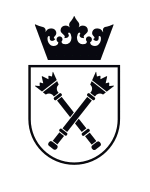 LpOpisJednostkaCena jednostkowaŁączna cena nettoŁączna cena brutto1Projekt przedmiotu zamówienia2Multipolowa struktura magnetyczna (wiggler)3Kriostat i układ kriogeniczny4System sterowania i urządzenia pomiarowe 5skraplarki helowe komponenty próżniowe:mieszki przejścia próżnioweabsorberypompy próżniowepróżniomierzezawory6Koszty dostawy7SAT, instalacja i uruchomienie8…………RazemNazwa ......................................................................Adres ......................................................................